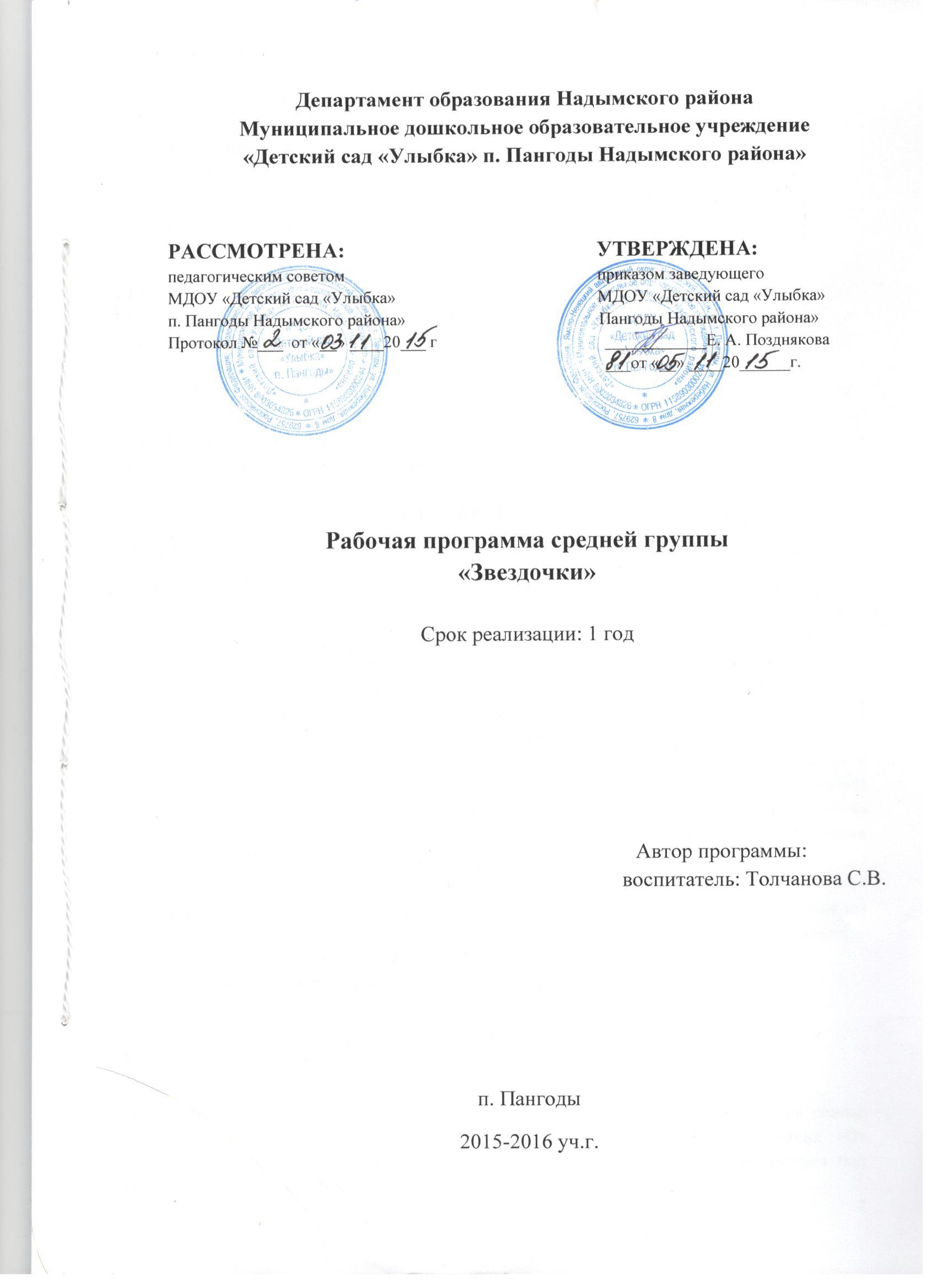                                                                Оглавление

I.  Целевой раздел……………………………………………………………………………..........2
1.1. Пояснительная записка………………………………………………………………………..21.2. Планируемые результаты освоения программы…………………………………………….6
II. Содержательный раздел………………………………………………………………..............8
2.1. Формы, средства, способы реализации программы…………………………………...........8
2.2. Содержание работы с детьми по образовательным областям……………………………..12
2.3. Календарно-тематическое планирование……………………………………………….......25
2.4. Содержание работы взаимодействия с семьями воспитанников……………………….....65
III. Организационный раздел……………………………………………………………………..68
3.1 Учебный план…………………………………………………………………………...……..68
3.2. Режим дня……………………………………………………………………………………..68
3.3. Расписание образовательной деятельности………………………………………………...69
3.4. Материально-техническое обеспечение…………………………………………………….70
3.5. Учебно-методическое обеспечение…………………………………………………………73
I. ЦЕЛЕВОЙ РАЗДЕЛНормативной базой для разработки данной программы являются:Федеральный закон «Об образовании Российской Федерации» от 29.12.2012г. № 273 – ФЗ;Приказ Министерства образования и науки РФ от 17.12.2010года № 373 «Об утверждении и введении в действие федерального государственного образовательного стандарта начального и общего образования»;  Образовательная программа муниципального дошкольного образовательного учреждения «Детский сад «Улыбка» п. Пангоды Надымского района»;«Санитарно – эпидемиологическими требованиями к устройству, содержанию и организации режима работы дошкольных образовательных учреждений. СанПиН 2.4.1.3049 – 13 (в ред. Постановлений Главного государственного санитарного врача РФ от 20.07.2015 N 28, от 27.08.2015 N 41, с изм., внесенными Решением Верховного Суда РФ  от 04.04.2014 N АКПИ14-281);Приказом Министерства образования и науки Российской Федерации от 13.08.2013 года №1014 «Об утверждении Порядка организации и осуществления образовательной деятельности по основным общеобразовательным программам – образовательным программам дошкольного образования»Уставом детского сада от 17.12.2015г. № 1176Пояснительная записка
Настоящая рабочая программа разработана для средней группы детского сада на основе примерной основной общеобразовательной программы дошкольного образования «От рождения до школы в соответствии с ФГОС», разработанной коллективом авторов под редакцией под ред.  Н.Е Веракса, Т.С.Комаровой, М. А. Васильевой. Целью программы является: создания условий для накопления ребенком культурного опыта деятельности и общения в процессе активного взаимодействия с окружающей средой, общения с другими детьми и взрослыми при решении задач и проблем (познавательных, социальных, нравственных, художественно-эстетических, исследовательских и др.) в
соответствии с возрастными и индивидуальными, психологическими и
физиологическими особенностями. Рабочая программа разработана на основе «Основной общеобразовательной программы Муниципального дошкольного образовательного учреждения «Детский сад «Улыбка» п. Пангоды», утвержденной приказом № 81 от 05.11.2015. Новизной данной программы является введение ИКТ в образовательный процесс с целью систематизации и качества освоения детьми образовательной области.Задачи программы: - охрана и укрепление здоровья детей, обеспечение их физической и
психологической безопасности, эмоционального благополучия; создание комфортных условий жизнедеятельности, в которых каждый ребенок чувствует себя защищенным и уверенным  в том, что его любят и принимают таким, какой он есть; - развитие социальных, нравственных, физических, интеллектуальных, эстетических качеств детей; - создание благоприятных условий для гармоничного развития детей в соответствии с возрастными и индивидуальными особенностями и склонностями каждого ребенка; - формирование у ребенка способностей и потребностей открывать и творить самого себя в основных формах человеческой деятельности, готовности познавать себя в единстве с миром, в диалоге с ним; - формирование общей культуры личности ребенка, в том числе ценностей здорового образа жизни, предпосылок учебной деятельности, инициативности, самостоятельности и ответственности, активной жизненной позиции; - воспитание в детях патриотических чувств, любви к Родине, гордости за ее
достижения на основе духовно-нравственных и социокультурных ценностей и принятых в обществе правил, и норм поведения в интересах человека, семьи, общества; - обеспечение преемственности целей, задач, методов и содержания образования с позиций самоценности каждого возраста и непрерывности образования на всех этапах жизни человека; - формирование операционного стиля мышления, который включает в себя
совокупность таких навыков и умений, как планирование структуры действий, поиск информации, структурирование общения, построение информационных моделей, инструментирование деятельности; - формирование конструкторских и исследовательских навыков активного
творчества с использованием компьютерных технологий, робототехники; - формирование предпосылок ИКТ-компетенций воспитанников. При разработке программы учитывались следующие принципы: - совместная с семьей забота о сохранении и формировании психического и физического здоровья детей;- полноценное проживание ребенком всех этапов детства, обогащение
(амплификация) детского развития;- учет индивидуально-психологических и личностных особенностей ребенка (типа высшей нервной деятельности, преобладающего вида темперамента; особенностей восприятия, памяти, мышления; наличия способностей и интересов, мотивов деятельности; статуса в коллективе, активности ребенка и т.д.); - целенаправленное содействие духовному и физическому развитию и саморазвитию всех участников образовательных отношений; - содействие и сотрудничество детей и взрослых (педагогов, родителей), признание ребенка полноценным участником образовательных отношений; - поддержка инициативы детей в различных видах деятельности (игровой, коммуникативной, познавательно-исследовательской, изобразительной, музыкальной и др.);- приобщение детей к социокультурным нормам, традициям семьи, общества и государства;- формирование познавательных интересов и познавательных действий ребенка в различных видах деятельности;- возрастная адекватность дошкольного образования (соответствие условий, требований, методов возрасту и особенностям развития);- учет этнокультурной ситуации развития детей;- построение партнерских взаимоотношений с семьей;- обеспечение преемственности дошкольного и начального общего образования; - возрастная адекватность дошкольного образования (соответствие условий, требований, методов возрасту и особенностям развития).Содержание психолого-педагогической работы ориентировано на разностороннее развитие дошкольников с учетом их возрастных и индивидуальных особенностей по основным направлениям развития и образования детей: - социально- коммуникативное развитие;- познавательное развитие, речевое развитие; - художественно-эстетическое развитие;  -физическое развитие.Возрастные особенности детей группыК пяти годам складывается «психологический портрет» личности, в котором важная роль принадлежит компетентности, в особенности интеллектуальной (это возраст «почемучек»), а также креативности.Физическое развитиеВ этом возрасте продолжается рост всех органов и систем, сохраняется потребность в движении. Двигательная	активность	становится целенаправленной, отвечает индивидуальному опыту и интересу, движения становятся осмысленными, мотивированными и управляемыми. Сохраняется высокая эмоциональная значимость процесса деятельности для ребенка, неспособность завершить ее по первому требованию. Появляется способность к регуляции двигательной активности. У детей появляется интерес к познанию себя, своего тела, его строения, возможностей. У детей возникает потребность действовать совместно, быстро, ловко, в едином для всех детей темпе; соблюдать определенные интервалы во время передвижения в разных построениях, быть ведущим. Уровень функциональных возможностей повышается.       Позитивные изменения наблюдаются в развитии моторики. Дошкольники лучше удерживают равновесие перешагивая через небольшие преграды, нанизывает бусины (20 шт.) средней величины (или пуговицы) на толстую леску.В 4-5 лет у детей совершенствуются культурно-гигиенические навыки (хорошо освоен алгоритм умывания, одевания, приема пищи): они аккуратны во время еды, умеют правильно надевать обувь, убирают на место свою одежду, игрушки, книги. В элементарном самообслуживании (одевание, раздевание, умывание и др.) проявляется самостоятельность ребенка.Социально-коммуникативное развитиеК 5 годам у детей возрастает интерес и потребность в общении, особенно со сверстниками, осознание своего положения среди них. Ребенок приобретает способы взаимодействия с другими людьми. Использует речь и другие средства общения для удовлетворения разнообразных потребностей. Лучше ориентируется в человеческих отношениях: способен заметить эмоциональное состояние близкого взрослого, сверстника, проявить внимание и сочувствие. У детей формируется потребность в уважении со стороны взрослого, для них оказывается чрезвычайно важной его похвала. Это приводит к их повышенной обидчивости на замечания. Повышенная обидчивость представляет собой возрастной феномен. Совершенствуется умение пользоваться установленными формами вежливого обращения.            В игровой деятельности появляются ролевые взаимодействия. Они указывают на то, что дошкольники начинают отделять себя от принятой роли. В процессе игры роли могут меняться. В этом возрасте начинают появляться постоянные партнеры по игре. В общую игру может вовлекаться от двух до пяти детей, а продолжительность совместных игр составляет в среднем 15-20 мин.         Ребенок начитает регулировать свое поведение в соответствии с принятыми в обществе нормами; умеет довести начатое дело до конца (соорудить конструкцию, убрать игрушки, правила игры и т. п.) - проявление произвольности.У детей начинает формироваться способность контролировать свои эмоции в движении, чему способствует освоение ими языка эмоций (гаммы переживаний, настроений). Эмоциональность пятилетнего ребенка отличается многообразием способов выражения своих чувств: радости, грусти, огорчения, удовольствия. Ребенок способен проявить сочувствие, сопереживание, которое лежит в основе нравственных поступков К 5-ти годам в элементарном выполнении отдельных поручений (дежурство по столовой, уход за растениями и животными) проявляется самостоятельность.Речевое развитие          Изменяется содержание общения ребенка и взрослого. Оно выходит за пределы конкретной ситуации, в которой оказывается ребенок. Ведущим становится познавательный мотив. Информация, которую ребенок получает в процессе общения, может быть сложной и трудной для понимания, но она вызывает интерес.         В речевом развитии детей 4-5 лет улучшается произношение звуков (кроме сонорных) и дикция. Речь становится предметом активности детей. Они удачно имитируют голоса животных, интонационно выделяют речь тех или иных персонажей. Интерес вызывают ритмическая структура речи, рифмы. Развивается грамматическая сторона речи. Дети занимаются словотворчеством на основе грамматических правил. Речь детей при взаимодействии друг с другом носит ситуативный характер, а при общении со взрослым становится внеситуативной.Познавательное развитиеДля 4-5 летних детей характерна высокая мыслительная активность. 5-ти летние «почемучки» интересуются причинно-следственными связями в разных сферах жизни (изменения в живой и неживой природе, происхождение человека), профессиональной деятельностью взрослых и др., то есть начинает формироваться представление о различных сторонах окружающего мира. К 5-ти годам более развитым становится восприятие. Дети оказываются способными назвать форму на которую похож тот или иной предмет. Они могут вычленять в сложных объектах простые формы и из простых форм воссоздавать сложные объекты. Дети способны упорядочить группы предметов по сенсорному признаку – величине, цвету; выделить такие параметры, как высота, длина и ширина. Совершенствуется ориентация в пространстве. Возрастает объем памяти. Дети запоминают до 7-8 названий предметов. Начинает складываться произвольное запоминание: дети способны принять задачу на запоминание, помнят поручения взрослых, могут выучить небольшое стихотворение и т.д. Начинает развиваться образное мышление. Дети оказываются способными использовать простыне схематизированные изображения для решения несложных задач. Увеличивается устойчивость внимания. Ребенку оказывается доступной сосредоточенная деятельность в течение 15-20 минут.          Усложняется конструирование. Постройки могут включать 5-6 деталей. Формируются навыки конструирования по собственному замыслу, а также планирование последовательности действийХудожественно-эстетическое развитиеНа пятом году жизни ребенок осознаннее воспринимает произведения художественно-изобразительно-музыкального творчества, легко устанавливает простые причинные связи в сюжете, композиции и т. п., эмоционально откликается на отраженные в произведении искусства действия, поступки, события, соотносит увиденное со своими представлениями о красивом, радостном, печальном, злом и т.д. У ребенка появляется желание делиться своими впечатлениями от встреч с искусством, со взрослыми и сверстниками. Продолжает развиваться воображение. Формируются такие его особенности, как оригинальность и произвольность. Дети могут самостоятельно придумать небольшую сказку на заданную тему.            Значительное развитие получает изобразительная деятельность. Рисунки становятся предметным и детализированным. В этом возрасте дети рисуют предметы прямоугольной, овальной формы, простые изображения животных. Дети могут своевременно насыщать ворс кисти краской, промывать по окончании работы. Графическое изображение человека характеризуется наличием туловища, глаз, рта, носа, волос, иногда одежды и ее деталей. Дети могут вырезать ножницами по прямой, диагонали, к 5 годам овладевают приемами вырезывания предметов круглой и овальной формы. Лепят предметы круглой, овальной, цилиндрической формы, простейших животных, рыб, птиц.           К 5-ти годам ребенок выполняет элементарные танцевальные движения (пружинка, подскоки, кружение и т.д.). Может петь протяжно, при этом вместе начинать и заканчивать пение. Развитию исполнительской деятельности способствует доминирование в данном возрасте продуктивной мотивации (спеть песню, станцевать танец, сыграть на инструменте). Дети делают первые попытки творчества.         Особенности организации образовательного процесса- образовательный процесс осуществляется на всем протяжении пребывания детей в группе ДОУ;- процесс развития личности ребенка обеспечивается в различных видах общения, а также в игре, познавательно-исследовательской деятельности;- содержание образовательного процесса охватывает взаимодополняющие образовательные области: познавательное развитие, социально – коммуникативное развитие, речевое развитие, художественно – эстетическое развитие, физическое развитие;- образовательный процесс строится на основе партнерского характера, взаимодействия участников образовательных отношений.Учебная нагрузка определена с учетом необходимого требования – соблюдение минимального количества мероприятий по непосредственно образовательной деятельности для реализации каждой образовательной области. 1.2. Планируемые результаты освоения программы1. Ребенок овладевает основными культурными средствами и способами деятельности, проявляет инициативу и самостоятельность в разных видах деятельности – игре, общении, познавательно-исследовательской деятельности, конструировании и др.; способен выбирать себе род занятий, участников совместной деятельности.
2. Ребенок обладает установкой положительного отношения к миру, к разным видам труда, другим людям и самому себе, обладает чувством собственного достоинства.3. Ребенок активно взаимодействует со сверстниками и взрослыми, участвует в совместных играх; способен договариваться, учитывать интересы и чувства других, сопереживать неудачам и радоваться успехам, адекватно проявляет свои чувства, в том числе чувство веры в себя, старается разрешать конфликты.4. Ребенок владеет способами передачи собственных эмоциональных состояний, умеет сдерживать проявления негативных эмоций; откликается на эмоции близких людей и друзей, понимает эмоциональные состояния окружающих, проявляет сочувствие, готовность помочь окружающим, сопереживает персонажам сказок, историй, рассказов; эмоционально реагирует на произведения изобразительного искусства, музыкальные и художественные произведения, мир природы, умеет наслаждаться ее красотой; бережно относится к животным и растениям.5. Ребенок обладает развитым воображением, которое реализуется в разных
видах деятельности, и прежде всего в игре; владеет разными формами и видами игры, различает условную и реальную ситуации.6. Ребенок достаточно хорошо владеет устной речью, может выражать свои
мысли и желания, может использовать речь для выражения своих мыслей, чувств и желаний, построения речевого высказывания в ситуации общения, может выделять звуки в словах, у ребенка складываются предпосылки грамотности. 7. У ребенка развита крупная и мелкая моторика; он подвижен, вынослив, владеет основными движениями, может контролировать свои движения и управлять ими.8. Ребенок способен к волевым усилиям, может следовать социальным нормам поведения и правилам в разных видах деятельности, во взаимоотношениях с взрослыми и сверстниками, может соблюдать правила безопасного поведения и личной гигиены; может оценить свои и чужие поступки в соответствии с первичными ценностными представлениями о том, «что такое хорошо, а что такое плохо».9. Ребенок проявляет любознательность, задает вопросы, интересуется причинно- следственными связями, пытается самостоятельно придумывать объяснения явлениям природы и поступкам людей, склонен экспериментировать и наблюдать.
10. Ребенок проявляет познавательный интерес и уважение к явлениям истории и культуры своей семьи, города, страны; проявляет толерантность, интерес, симпатию и уважение к носителям других национальных культур, стремится к познавательно-личностному общению с ними.11.Ребенок обладает начальными знаниями о себе, о природном и социальном мире, в котором живет; знаком с произведениями детской литературы, обладает элементарными представлениями из области живой природы, естествознания, математики, истории и т.п.
12.Ребенок способен к принятию собственных решений, опираясь на свои знания и умения в различных видах деятельности; стремится самостоятельно преодолевать ситуации затруднения разными способами, в зависимости от ситуации может преобразовывать способы решения задач (проблем).13.Ребенок умеет работать по правилу, по образцу и по простейшему алгоритму (3-4 шага); с помощью взрослого может определить свое затруднение, выявить его причины и сформулировать познавательную задачу, зафиксировать достижение результата и условий, которые позволили его достичь. Оценка индивидуального развития воспитанников осуществляется с целью определения динамики актуального индивидуального профиля развития ребенка и используется при решении следующих задач: индивидуализации образования (в том числе поддержки ребенка, построения его образовательной траектории или профессиональной коррекции особенностей его развития);
 оптимизации работы с группой детей. Педагогический мониторинг опирается на принципы поддержки специфики и
разнообразия детства, а также уникальности и самоценности детства как важного этапа в общем развитии человека. Инструментарием для оценки индивидуального развития каждого ребенка группы являются карты наблюдения (приложение 1). В отдельных случаях (при необходимости) может проводиться психологическая диагностика детей. Она проводится квалифицированными специалистами (например, педагогами- психологами) и только с согласия родителей (законных представителей) детей. II. СОДЕРЖАТЕЛЬНЫЙ РАЗДЕЛ
2.1. Формы, средства, способы реализации программыЖизнедеятельность детей по реализации и освоению содержания рабочей
программы осуществляется в двух основных моделях организации образовательного процесса: специально организованной образовательной деятельности взрослого и детей (групповой, подгрупповой или индивидуальной) и самостоятельной деятельности детей.
Решение образовательных задач в рамках первой модели – совместной деятельности взрослого и детей - осуществляется как в виде непрерывной образовательной деятельности (несопряженной с одновременным выполнением педагогами функций по присмотру и уходу за детьми), так и в виде образовательной деятельности, осуществляемой в ходе режимных моментов (решение образовательных задач сопряжено с одновременным выполнением функций по присмотру и уходу за детьми - утренним приемом воспитанников, прогулкой, подготовкой ко сну, организацией питания и др.).
Организуются следующие виды деятельности: двигательная, продуктивная, коммуникативная, трудовая, познавательно-исследовательская, музыкально художественная, чтение художественной литературы, игровая. Отбор видов деятельности, определение их количества в режиме дня осуществляется с учётом колебания работоспособности детей, их возрастных и индивидуальных особенностей. В утренние часы, когда ребёнок бодр и полон сил, предусматриваются наиболее энергозатратные виды деятельности, а по мере уставания детей педагогом включаются виды деятельности, не требующие от ребёнка особого напряжения. С учётом данной закономерности обеспечивается разнообразие видов детской деятельности и их баланс при сохранении ведущей роли в игре.
Формы организации деятельности
В организации образовательной деятельности используются методы: деятельностный, частично – поисковый, исследовательский.  Кроме этого используются здоровье сберегающие технологии, закаливающие мероприятия.Важной составляющей в организации образовательной деятельности является использование информационно-коммуникационных технологий (нетбук, интерактивное оборудование, Интернет). ИКТ способствует развитию интеллектуальной активности дошкольника за счет увеличения потенциала восприятия, приобретения познавательной нагрузки, развития воображения и эмоций. В отличие от обычных технических средств обучения информационно-коммуникационные технологии позволяют не только насытить ребенка большим количеством готовых, строго отобранных, соответствующим образом организованных знаний, но и развивать интеллектуальные, творческие способности, и что очень актуально в дошкольном детстве – умение самостоятельно приобретать новые знания.Использование информационных технологий в образовании дает возможность существенно обогатить, качественно обновить   воспитательно - образовательный процесс в ДОУ и повысить его эффективность.Циклограмма планируемых видов деятельности на неделюВ индивидуальной работе в зависимости от индивидуальных образовательных потребностей и предпочтений детей используются интерактивные ресурсы: дидактические игры и упражнения на интерактивной доске.2.2. Содержание работы с детьми по образовательным областям
ОБРАЗОВАТЕЛЬНАЯ ОБЛАСТЬ «СОЦИАЛЬНО-КОММУНИКАТИВНОЕ
                                                  РАЗВИТИЕ»Социализация, развитие общения, нравственное воспитание.Способствовать формированию личностного отношения ребенка к соблюдению (и нарушению) моральных норм: взаимопомощи, сочувствия обиженному и несогласия с действиями обидчика; одобрения действий того, кто поступил справедливо, уступил по просьбе сверстника (разделил кубики поровну).Продолжать работу по формированию доброжелательных взаимоотношений между детьми (рассказывать о том, чем хорош каждый воспитанник, помогать каждому ребенку как можно чаще убеждаться в том, что он хороший, что его любят и пр.).Учить коллективным играм, правилам добрых взаимоотношений. Воспитывать скромность, отзывчивость, желание быть справедливым, сильным и смелым; учить испытывать чувство стыда за неблаговидный поступок. Напоминать детям о необходимости здороваться, прощаться, называть работников дошкольного учреждения по имени и отчеству, не вмешиваться в разговор взрослых, вежливо выражать свою просьбу, благодарить за оказанную услугу. Ребенок в семье и сообществе, патриотическое воспитание.Образ Я. Формировать представления о росте и развитии ребенка, его прошлом, настоящем и будущем («я был маленьким, я расту, я буду взрослым»). Формировать первичные представления детей об их правах (на игру, доброжелательное отношение, новые знания и др.) и обязанностях в группе детского сада, дома, на улице, на природе (самостоятельно кушать, одеваться, убирать игрушки и др.). Формировать у каждого ребенка уверенность в том, что он хороший, что его любят. Формировать первичные гендерные представления (мальчики сильные, смелые; девочки нежные, женственные).Семья. Углублять представления детей о семье, ее членах. Дать первоначальные представления о родственных отношениях (сын, мама, папа, дочь и т. д.). Интересоваться тем, какие обязанности по дому есть у ребенка (убирать игрушки, помогать накрывать на стол и т. п.).Детский сад. Продолжать знакомить детей с детским садом и его сотрудниками. Совершенствовать умение свободно ориентироваться в помещениях детского сада. Закреплять навыки бережного отношения к вещам, учить использовать их по назначению, ставить на место. Знакомить с традициями детского сада. Закреплять представленияребенка о себе как о члене коллектива, развивать чувство общности с другими детьми. Формировать умение замечать изменения в оформлении группы и зала, участка детского сада (как красиво смотрятся яркие, нарядные игрушки, рисунки детей и т. п.). Привлекать к обсуждению и посильному участию в оформлении группы, к созданию ее символикии традиций.Родная страна. Продолжать воспитывать любовь к родному краю; рассказывать детям о самых красивых местах родного города (поселка), его достопримечательностях. Дать детям доступные их пониманию представления о государственных праздниках.Рассказывать о Российской армии, о воинах, которые охраняют нашу Родину (пограничники, моряки, летчики).Самообслуживание, самостоятельность, трудовое воспитаниеКультурно-гигиенические навыки. Продолжать воспитывать у детей опрятность, привычку следить за своим внешним видом. Воспитывать привычку самостоятельно умываться, мыть руки с мылом перед едой, по мере загрязнения, после пользования туалетом. Закреплять умение пользоваться расческой, носовым платком; при кашле и чихании отворачиваться, прикрывать рот и нос носовым платком. Совершенствовать навыки аккуратного приема пищи: умение брать пищу понемногу, хорошо пережевывать, есть бесшумно, правильно пользоваться столовыми приборами (ложка, вилка), салфеткой, полоскать рот после еды.                                                                              Самообслуживание. Совершенствовать умение самостоятельно одеваться, раздеваться. Приучать аккуратно складывать и вешать одежду, с помощью взрослого приводить ее в порядок (чистить, просушивать). Воспитывать стремление быть аккуратным, опрятным. Приучать самостоятельно готовить свое рабочее место и убирать его после окончания занятий рисованием, лепкой, аппликацией (мыть баночки, кисти, протирать стол и т. д.)  Общественно-полезный труд. Воспитывать у детей положительное отношение к труду, желание трудиться. Формировать ответственное отношение к порученному заданию (умение и желание доводить дело до конца, стремление сделать его хорошо).Воспитывать умение выполнять индивидуальные и коллективные поручения, понимать значение результатов своего труда для других; формировать умение договариваться с помощью воспитателя о распределении коллективной работы, заботиться о своевременном завершении совместного задания. Поощрять инициативу в оказании помощи товарищам, взрослым. Приучать детей самостоятельно поддерживать порядок в групповой комнате и на участке детского сада: убирать на место строительный материал, игрушки;  помогать воспитателю подклеивать книги, коробки.Учить детей самостоятельно выполнять обязанности дежурных по столовой: аккуратно расставлять хлебницы, чашки с блюдцами, глубокие тарелки, ставить салфетницы, раскладывать столовые приборы (ложки, вилки, ножи).Труд в природе. Поощрять желание детей ухаживать за растениями и животными; поливать растения, кормить рыб, мыть поилки, наливать в них воду, класть корм в кормушки (при участии воспитателя).В весенний, летний и осенний периоды привлекать детей к посильной работе на огороде и в цветнике (посев семян, полив, сбор урожая); в зимний период — к расчистке снега.Приобщать детей к работе по выращиванию зелени для корма птицам в зимнее время; к подкормке зимующих птиц. Формировать стремление помогать воспитателю приводить в порядок используемое в трудовой деятельности оборудование (очищать, просушивать, относить в отведенное место).Уважение к труду взрослых. Знакомить детей с профессиями близких людей, подчеркивая значимость их труда. Формировать интерес к профессиям родителей.Формирование основ безопасностиБезопасное поведение в природе. Продолжать знакомить с многообразием животного и растительного мира, с явлениями неживой природы.Формировать элементарные представления о способах взаимодействия с животными и растениями, о правилах поведения в природе. Формировать понятия: «съедобное», «несъедобное», «лекарственные растения». Знакомить с опасными насекомыми и ядовитыми растениями.Безопасность на дорогах. Развивать наблюдательность, умение ориентироваться в помещении и на участке детского сада, в ближайшей местности. Продолжать знакомить с понятиями «улица», «дорога», «перекресток», «остановка общественного транспорта» и элементарными правилами поведения на улице. Подводить детей к осознанию необходимости соблюдать правила дорожного движения. Уточнять знания детей о назначении светофора и работе полицейского. Знакомить с различными видами городского транспорта, особенностями их внешнего вида и назначения («Скорая помощь», «Пожарная», машина МЧС, «Полиция», трамвай, троллейбус, автобус). Знакомить со знаками дорожного движения «Пешеходный переход», «Остановка общественного транспорта». Формировать навыки культурного поведения в общественном транспорте.Безопасность собственной жизнедеятельности. Знакомить с правилами безопасного поведения во время игр. Рассказывать о ситуациях, опасных для жизни и здоровья.Знакомить с назначением, работой и правилами пользования бытовыми электроприборами (пылесос, электрочайник, утюг и др.). Закреплять умение пользоваться столовыми приборами (вилка, нож), ножницами. Знакомить с правилами езды на велосипеде.Знакомить с правилами поведения с незнакомыми людьми. Рассказывать детям о работе пожарных, причинах возникновения пожаров и правилах поведения при пожаре.ОБРАЗОВАТЕЛЬНАЯ ОБЛАСТЬ «ПОЗНАВАТЕЛЬНОЕ РАЗВИТИЕ»Развитие познавательно - исследовательской деятельностиПервичные представления об объектах окружающего мира. Создавать условия для расширения представлений детей об окружающем мире, развивать наблюдательность и любознательность. Учить выделять отдельные части и характерные признаки предметов (цвет, форма, величина), продолжать развивать умение сравнивать и группировать их по этим признакам. Формировать обобщенные представления о предметах и явлениях, умение устанавливать простейшие связи между ними. Поощрять попытки детей самостоятельно обследовать предметы, используя знакомые и новые способы; сравнивать, группировать и классифицировать предметы по цвету, форме и величине. Продолжать знакомить детей с признаками предметов, учить определять их цвет, форму, величину, вес. Рассказывать о материалах, из которых сделаны предметы, об их свойствах и качествах. Объяснять целесообразность изготовления предмета из определенного материала (корпус машин — из металла, шины — из резины и т. п.). Помогать детям устанавливать связь между назначением и строением, назначением и материалом предметов.Сенсорное развитие. Продолжать работу по сенсорному развитию в разных видах деятельности. Обогащать сенсорный опыт, знакомя детей с широким кругом предметов и объектов, с новыми способами их обследования. Закреплять полученные ранее навыки обследования предметов и объектов. Совершенствовать восприятие детей путем активного использования всех органов чувств (осязание, зрение, слух, вкус, обоняние). Обогащать чувственный опыт и умение фиксировать полученные впечатления в речи.Продолжать знакомить с геометрическими фигурами (круг, треугольник, квадрат, прямоугольник, овал), с цветами (красный, синий, зеленый, желтый, оранжевый, фиолетовый, белый, серый). Развивать осязание. Знакомить с различными материалами на ощупь, путем прикосновения, поглаживания (характеризуя ощущения: гладкое, холодное, пушистое, жесткое, колючее и др.). Формировать образные представления на основе развития образного восприятия в процессе различных видов деятельности. Развивать умение использовать эталоны как общепринятые свойства и качества предметов (цвет, форма, размер, вес и т. п.); подбирать предметы по 1–2 качествам (цвет, размер, материал и т. п.).Проектная деятельность. Развивать первичные навыки в проектно-исследовательской деятельности, оказывать помощь в оформлении ее результатов и создании условий для их презентации сверстникам. Привлекать родителей к участию в исследовательской деятельности детей.Дидактические игры. Учить детей играм, направленным на закрепление представлений о свойствах предметов, совершенствуя умение сравнивать предметы по внешним признакам, группировать; составлять целое из частей (кубики, мозаика, пазлы).Совершенствовать тактильные, слуховые, вкусовые ощущения детей («Определи на ощупь (по вкусу, по звучанию)»). Развивать наблюдательность и внимание («Что изменилось?», «У кого колечко?»). Помогать детям осваивать правила простейших настольно-печатных игр («Домино», «Лото»).Приобщение к социокультурным ценностямСоздавать условия для расширения представлений детей об окружающем мире. Расширять знания детей об общественном транспорте (автобус, поезд, самолет, теплоход). Расширять представления о правилах поведения в общественных местах. Формировать первичные представления о школе. Продолжать знакомить с культурными явлениями (театром, цирком, зоопарком, вернисажем), их атрибутами, людьми, работающими в них, правилами поведения. Дать элементарные представления о жизни и особенностях труда в городе и в сельской местности с опорой на опыт детей. Продолжать знакомить с различными профессиями (шофер, почтальон, продавец, врач и т. д.); расширять и обогащать представления о трудовых действиях, орудиях труда, результатах труда. Формировать элементарные представления об изменении видов человеческого труда и быта на примере истории игрушки и предметов обихода. Познакомить детей с деньгами, возможностями их использования.Формирование элементарных математических представленийКоличество и счет. Дать детям представление о том, что множество («много») может состоять из разных по качеству элементов: предметов разного цвета, размера, формы; учить сравнивать части множества, определяя их равенство или неравенство на основе составления пар предметов (не прибегая к счету). Вводить в речь детей выражения: «Здесь много кружков, одни — красного цвета, а другие — синего; красных кружков больше, чем синих, а синих меньше, чем красных» или «красных и синих кружков поровну». Учить считать до 5 (на основе наглядности), пользуясь правильными приемами счета: называть числительные по порядку; соотносить каждое числительное только с одним предметом пересчитываемой группы; относить последнее числительное ко всем пересчитанным предметам, например: «Один, два, три — всего три кружка». Сравнивать две группы предметов, именуемые числами 1–2, 2–2, 2–3, 3–3, 3–4, 4–4, 4–5, 5–5.Формировать представления о порядковом счете, учить правильно пользоваться количественными и порядковыми числительными, отвечать на вопросы «Сколько?», «Который по счету?», «На котором месте?».Формировать представление о равенстве и неравенстве групп на основе счета: «Здесь один, два зайчика, а здесь одна, две, три елочки. Елочек больше, чем зайчиков; 3 больше, чем 2, а 2 меньше, чем 3».Учить уравнивать неравные группы двумя способами, добавляя к меньшей группе один (недостающий) предмет или убирая из большей группы один (лишний) предмет («К 2 зайчикам добавили 1 зайчика, стало 3 зайчика и елочек тоже 3. Елочек и зайчиков поровну — 3 и 3» или: «Елочек больше (3), а зайчиков меньше (2). Убрали 1 елочку, их стало тоже 2. Елочек и зайчиков стало поровну: 2 и 2»).Отсчитывать предметы из большего количества; выкладывать, приносить определенное количество предметов в соответствии с образцом или заданным числом в пределах 5 (отсчитай 4 петушка, принеси 3 зайчика). На основе счета устанавливать равенство (неравенство) групп предметов в ситуациях, когда предметы в группах расположены на разном расстоянии друг от друга, когда они отличаются по размерам, по формерасположения в пространстве.Величина. Совершенствовать умение сравнивать два предмета по величине (длине, ширине, высоте), а также учить сравнивать два предмета по толщине путем непосредственного наложения или приложения их друг к другу; отражать результаты сравнения в речи, используя прилагательные (длиннее — короче, шире — уже, выше — ниже, толще — тоньше или равные (одинаковые) по длине, ширине, высоте, толщине).Учить сравнивать предметы по двум признакам величины (красная лента длиннее и шире зеленой, желтый шарфик короче и уже синего).Устанавливать размерные отношения между 3–5 предметами разной длины (ширины, высоты), толщины, располагать их в определенной последовательности — в порядке убывания или нарастания величины. Вводить в активную речь детей понятия, обозначающие размерные отношения предметов (эта (красная) башенка — самая высокая, эта (оранжевая) — пониже, эта (розовая) — еще ниже, а эта (желтая) — самая низкая» и т. д.).Форма. Развивать представление детей о геометрических фигурах: круге, квадрате, треугольнике, а также шаре, кубе. Учить выделять особые признаки фигур с помощью зрительного и осязательно-двигательного анализаторов (наличие или отсутствие углов, устойчивость, подвижность и др.).Познакомить детей с прямоугольником, сравнивая его с кругом, квадратом, треугольником. Учить различать и называть прямоугольник, его элементы: углы и стороны.Формировать представление о том, что фигуры могут быть разных размеров: большой — маленький куб (шар, круг, квадрат, треугольник, прямоугольник).Учить соотносить форму предметов с известными геометрическими фигурами: тарелка — круг, платок — квадрат, мяч — шар, окно, дверь — прямоугольник и др.Ориентировка в пространстве. Развивать умения определять пространственные направления от себя, двигаться в заданном направлении (вперед — назад, направо — налево, вверх — вниз); обозначать словами положение предметов по отношению к себе (передо мной стол, справа от меня дверь, слева — окно, сзади на полках — игрушки).Познакомить с пространственными отношениями: далеко — близко (дом стоит близко, а березка растет далеко).Ориентировка во времени. Расширять представления детей о частях суток, их характерных особенностях, последовательности (утро — день — вечер — ночь). Объяснить значение слов: «вчера», «сегодня», «завтра».Ознакомление с миром природыРасширять представления детей о природе. Знакомить с домашними животными, обитателями уголка природы (с золотыми рыбками, кроме вуалехвоста и телескопа, карасем и др.), птицами (волнистые попугайчики, канарейки и др.).Знакомить детей с представителями класса пресмыкающихся (ящерица, черепаха), их внешним видом и способами передвижения (у ящерицы продолговатое тело, у нее есть длинный хвост, который она может сбросить; ящерица очень быстро бегает).Расширять представления детей о некоторых насекомых (муравей, бабочка, жук, божья коровка). Продолжать знакомить с фруктами (яблоко, груша, слива, персик и др.), овощами (помидор, огурец, морковь, свекла, лук и др.) и ягодами (малина, смородина, крыжовник и др.), с грибами (маслята, опята, сыроежки и др.).Закреплять знания детей о травянистых и комнатных растениях (бальзамин, фикус, хлорофитум, герань, бегония, примула и др.); знакомить со способами ухода за ними. Учить узнавать и называть 3–4 вида деревьев (елка, сосна, береза, клен и др.).Рассказывать детям о свойствах песка, глины и камня. Организовывать наблюдения за птицами, прилетающими на участок (ворона, голубь, синица, воробей, снегирь и др.), подкармливать их зимой.Расширять представления детей об условиях, необходимых для жизни людей, животных, растений (воздух, вода, питание и т. п.). Учить детей замечать изменения в природе. Рассказывать об охране растений и животных.Сезонные наблюденияОсень. Учить детей замечать и называть изменения в природе: похолодало, осадки, ветер, листопад, созревают плоды и корнеплоды, птицы улетают на юг. Устанавливать простейшие связи между явлениями живой и неживой природы (похолодало — исчезли бабочки, жуки; отцвели цветы и т. д.). Привлекать к участию в сборе семян растений.Зима. Учить детей замечать изменения в природе, сравнивать осенний и зимний пейзажи. Наблюдать за поведением птиц на улице и в уголке природы.Рассматривать и сравнивать следы птиц на снегу. Оказывать помощь зимующим птицам, называть их. Расширять представления детей о том, что в мороз вода превращается в лед, сосульки; лед и снег в теплом помещении тают. Привлекать к участию в зимних забавах: катание с горки на санках, ходьба на лыжах, лепка поделок из снега.Весна. Учить детей узнавать и называть время года; выделять признаки весны: солнышко стало теплее, набухли почки на деревьях, появилась травка, распустились подснежники, появились насекомые.Рассказывать детям о том, что весной зацветают многие комнатные растения.Формировать представления о работах, проводимых в весенний период в саду и в огороде. Учить наблюдать за посадкой и всходами семян. Привлекать детей к работам в огороде и цветниках.Лето. Расширять представления детей о летних изменениях в природе: голубое чистое небо, ярко светит солнце, жара, люди легко одеты, загорают, купаются.В процессе различных видов деятельности расширять представления детей о свойствах песка, воды, камней и глины. Закреплять знания о том, что летом созревают многие фрукты, овощи, ягоды и грибы; у животных подрастают детеныши.ОБРАЗОВАТЕЛЬНАЯ ОБЛАСТЬ «РЕЧЕВОЕ РАЗВИТИЕ»Развитие речиРазвивающая речевая среда. Обсуждать с детьми информацию о предметах, явлениях, событиях, выходящих за пределы привычного им ближайшего окружения.Выслушивать детей, уточнять их ответы, подсказывать слова, более точно отражающие особенность предмета, явления, состояния, поступка; помогать логично и понятно высказывать суждение. Способствовать развитию любознательности.Помогать детям доброжелательно общаться со сверстниками, подсказывать, как можно порадовать друга, поздравить его, как спокойно высказать свое недовольство его поступком, как извиниться.Формирование словаря. Пополнять и активизировать словарь детей на основе углубления знаний о ближайшем окружении. Расширять представления о предметах, явлениях, событиях, не имевших места в их собственном опыте.Активизировать употребление в речи названий предметов, их частей, материалов, из которых они изготовлены. Учить использовать в речи наиболее употребительные прилагательные, глаголы, наречия, предлоги. Вводить в словарь детей существительные, обозначающие профессии; глаголы, характеризующие трудовые действия.Продолжать учить детей определять и называть местоположение предмета (слева, справа, рядом, около, между), время суток. Помогать заменять часто используемые детьми указательные местоимения и наречия (там, туда, такой, этот) более точными выразительными словами; употреблять слова-антонимы (чистый — грязный, светло — темно). Учить употреблять существительные с обобщающим значением (мебель, овощи, животные и т. п.).Звуковая культура речи. Закреплять правильное произношение гласных и согласных звуков, отрабатывать произношение свистящих, шипящих и сонорных (р, л) звуков. Развивать артикуляционный аппарат. Продолжать работу над дикцией: совершенствовать отчетливое произнесение слов и словосочетаний. Развивать фонематический слух: учить различать на слух и называть слова, начинающиеся на определенный звук. Совершенствовать интонационную выразительность речи.Грамматический строй речи. Продолжать формировать у детей умение согласовывать слова в предложении, правильно использовать предлоги в речи; образовывать форму множественного числа существительных, обозначающих детенышей животных (по аналогии), употреблять эти существительные в именительном и винительном падежах (лисята — лисят, медвежата — медвежат); правильно употреблять форму множественногочисла родительного падежа существительных (вилок, яблок, туфель). Напоминать правильные формы повелительного наклонения некоторых глаголов (Ляг! Лежи! Поезжай! Беги! и т. п.), несклоняемых существительных (пальто, пианино, кофе, какао).Поощрять характерное для пятого года жизни словотворчество, тактично подсказывать общепринятый образец слова. Побуждать детей активно употреблять в речи простейшие виды сложносочиненных и сложноподчиненных предложений.Связная речь. Совершенствовать диалогическую речь: учить участвовать в беседе, понятно для слушателей отвечать на вопросы и задавать их.Учить детей рассказывать: описывать предмет, картину; упражнять в составлении рассказов по картине, созданной ребенком с использованием раздаточного дидактического материала. Упражнять детей в умении пересказывать наиболее выразительные и динамичные отрывки из сказок.Художественная литератураПродолжать приучать детей слушать сказки, рассказы, стихотворения; запоминать небольшие и простые по содержанию считалки. Помогать им, используя разные приемы и педагогические ситуации, правильно воспринимать содержание произведения, сопереживать его героям.Зачитывать по просьбе ребенка понравившийся отрывок из сказки, рассказа, стихотворения, помогая становлению личностного отношения к произведению.Поддерживать внимание и интерес к слову в литературном произведении.Продолжать работу по формированию интереса к книге. Предлагать вниманию детей иллюстрированные издания знакомых произведений. Объяснять, как важны в книге рисунки; показывать, как много интересного можно узнать, внимательно рассматривая книжные иллюстрации.Познакомить с книжками, оформленными Ю. Васнецовым, Е. Рачевым, Е. Чарушиным.ОБРАЗОВАТЕЛЬНАЯ ОБЛАСТЬ «ХУДОЖЕСТВЕННО-ЭСТЕТИЧЕСКОЕ
РАЗВИТИЕ»Приобщение к искусствуПриобщать детей к восприятию искусства, развивать интерес к нему. Поощрять выражение эстетических чувств, проявление эмоций при рассматривании предметов народного и декоративно-прикладного искусства, прослушивании произведений музыкального фольклора.Познакомить детей с профессиями артиста, художника, композитора. Побуждать узнавать и называть предметы и явления природы, окружающей действительности в художественных образах (литература, музыка, изобразительное искусство).Учить различать жанры и виды искусства: стихи, проза, загадки (литература), песни, танцы, музыка, картина (репродукция), скульптура (изобразительное искусство), здание и соооружение (архитектура).Учить выделять и называть основные средства выразительности (цвет, форма, величина, ритм, движение, жест, звук) и создавать свои художественные образы в изобразительной, музыкальной, конструктивной деятельности.Познакомить детей с архитектурой. Формировать представление о том, что дома, в которых они живут (детский сад, школа, другие здания), — это архитектурные сооружения; дома бывают разные по форме, высоте, длине, с разными окнами, с разным количеством этажей, подъездов и т. д.Вызывать интерес к различным строениям, расположенным вокруг детского сада (дома, в которых живут ребенок и его друзья, школа, кинотеатр).Привлекать внимание детей к сходству и различиям разных зданий, поощрять самостоятельное выделение частей здания, его особенностей.Закреплять умение замечать различия в сходных по форме и строению зданиях (форма и величина входных дверей, окон и других частей). Поощрять стремление детей изображать в рисунках, аппликациях реальные и сказочные строения.Организовать посещение музея (совместно с родителями), рассказать о назначении музея.Развивать интерес к посещению кукольного театра, выставок.Закреплять знания детей о книге, книжной иллюстрации. Познакомить с библиотекой как центром хранения книг, созданных писателями и поэтами.Знакомить с произведениями народного искусства (потешки, сказки, загадки, песни, хороводы, заклички, изделия народного декоративно-прикладного искусства). Воспитывать бережное отношение к произведениям искусства.Изобразительная деятельностьПродолжать развивать интерес детей к изобразительной деятельности. Вызывать положительный эмоциональный отклик на предложение рисовать, лепить, вырезать и наклеивать. Продолжать развивать эстетическое восприятие, образные представления, воображение, эстетические чувства, художественно-творческиеспособности.Продолжать формировать умение рассматривать и обследовать предметы, в том числе с помощью рук. Обогащать представления детей об изобразительном искусстве (иллюстрации к произведениям детской литературы, репродукции произведений живописи, народное декоративное искусство, скульптура малых форм и др.) как основе развития творчества. Учить детей выделять и использовать средства выразительности в рисовании, лепке, аппликации. Продолжать формировать умение создавать коллективные произведения в рисовании, лепке, аппликации.Закреплять умение сохранять правильную позу при рисовании: не горбиться, не наклоняться низко над столом, к мольберту; сидеть свободно, не напрягаясь. Приучать детей быть аккуратными: сохранять свое рабочее место в порядке, по окончании работы убирать все со стола. Учить проявлять дружелюбие при оценке работ других детей.Рисование. Продолжать формировать у детей умение рисовать отдельные предметы и создавать сюжетные композиции, повторяя изображение одних и тех же предметов (неваляшки гуляют, деревья на нашем участке зимой, цыплята гуляют по травке) и добавляя к ним другие (солнышко, падающий снег и т. д.).Формировать и закреплять представления о форме предметов (круглая, овальная, квадратная, прямоугольная, треугольная), величине, расположении частей.Помогать детям при передаче сюжета располагать изображения на всем листе в соответствии с содержанием действия и включенными в действие объектами. Направлять внимание детей на передачу соотношения предметов по величине: дерево высокое, куст ниже дерева, цветы ниже куста.Продолжать закреплять и обогащать представления детей о цветах и оттенках окружающих предметов и объектов природы. К уже известным цветам и оттенкам добавить новые (коричневый, оранжевый, светло-зеленый); формировать представление о том, как можно получить эти цвета. Учить смешивать краски для получения нужных цветов и оттенков. Развивать желание использовать в рисовании, аппликации разнообразные цвета, обращать внимание на многоцветие окружающего мира. Закреплять умение правильно держать карандаш, кисть, фломастер, цветной мелок; использовать их при создании изображения.Учить детей закрашивать рисунки кистью, карандашом, проводя линии и штрихи только в одном направлении (сверху вниз или слева направо); ритмично наносить мазки, штрихи по всей форме, не выходя за пределы контура; проводить широкие линии всей кистью, а узкие линии и точки — концом ворса кисти. Закреплять умение чисто промывать кистьперед использованием краски другого цвета. К концу года формировать у детей умение получать светлые и темные оттенки цвета, изменяя нажим на карандаш. Формировать умение правильно передавать расположение частей при рисовании сложных предметов (кукла, зайчик и др.) и соотносить их по величине.Декоративное рисование. Продолжать формировать умение создавать декоративные композиции по мотивам дымковских, филимоновских узоров. Использовать дымковские и филимоновские изделия для развития эстетического восприятия прекрасного и в качестве образцов для создания узоров в стиле этих росписей (для росписи могут использоваться вылепленные детьми игрушки и силуэты игрушек, вырезанные из бумаги).Познакомить детей с городецкими изделиями. Учить выделять элементы городецкой росписи (бутоны, купавки, розаны, листья); видеть и называть цвета, используемые в росписи.Лепка. Продолжать развивать интерес детей к лепке; совершенствовать умение лепить из глины (из пластилина, пластической массы). Закреплять приемы лепки, освоенные в предыдущих группах; учить прищипыванию с легким оттягиванием всех краев сплюснутого шара, вытягиванию отдельных частей из целого куска, прищипыванию мелких деталей (ушки у котенка, клюв у птички). Учить сглаживать пальцами поверхность вылепленного предмета, фигурки.Учить приемам вдавливания середины шара, цилиндра для получения полой формы. Познакомить с приемами использования стеки. Поощрять стремление украшать вылепленные изделия узором при помощи стеки. Закреплять приемы аккуратной лепки.Аппликация. Воспитывать интерес к аппликации, усложняя ее содержание и расширяя возможности создания разнообразных изображений. Формировать умение правильно держать ножницы и пользоваться ими. Обучать вырезыванию, начиная с формирования навыка разрезания по прямой сначала коротких, а затем длинных полос. Учить составлять из полос изображения разных предметов (забор, скамейка, лесенка, дерево, кустик и др.). Учить вырезать круглые формы из квадрата и овальные из прямоугольника путем скругления углов; использовать этот прием для изображения в аппликации овощей, фруктов, ягод, цветов и т. п.Продолжать расширять количество изображаемых в аппликации предметов (птицы, животные, цветы, насекомые, дома, как реальные, так и воображаемые) из готовых форм. Учить детей преобразовывать эти формы, разрезая их на две или четыре части (круг — на полукруги, четверти; квадрат — на треугольники и т. д.).Закреплять навыки аккуратного вырезывания и наклеивания. Поощрять проявление активности и творчества.Конструктивно-модельная деятельность Обращать внимание детей на различные здания и сооружения вокруг
их дома, детского сада, дома. На прогулках в процессе игр рассматривать с детьми машины, тележки, автобусы и другие виды транспорта, выделяя их части, называть их форму и расположение по отношению к самой большой части.Продолжать развивать у детей способность различать и называть строительные детали (куб, пластина, кирпичик, брусок); учить использовать их с учетом конструктивных свойств (устойчивость, форма, величина). Развивать умение устанавливать ассоциативные связи, предлагая вспомнить, какие похожие сооружения дети видели.Учить анализировать образец постройки: выделять основные части, различать и соотносить их по величине и форме, устанавливать пространственное расположение этих частей относительно друг друга (в домах — стены, вверху — перекрытие, крыша; в автомобиле — кабина, кузов и т. д.).Учить самостоятельно измерять постройки (по высоте, длине и ширине), соблюдать заданный воспитателем принцип конструкции («Построй такой же домик, но высокий»).Учить сооружать постройки из крупного и мелкого строительного материала, использовать детали разного цвета для создания и украшения построек.Обучать конструированию из бумаги: сгибать прямоугольный лист бумаги пополам, совмещая стороны и углы (альбом, флажки для украшения участка, поздравительная открытка), приклеивать к основной форме детали (к дому — окна, двери, трубу; к автобусу — колеса; к стулу — спинку).Приобщать детей к изготовлению поделок из природного материала: коры, веток, листьев, шишек, каштанов, ореховой скорлупы, соломы (лодочки, ежики и т. д.). Учить использовать для закрепления частей клей, пластилин; применять в поделках катушки, коробки разной величины и другие предметы.Музыкально-художественная деятельностьПродолжать развивать у детей интерес к музыке, желание ее слушать, вызывать эмоциональную отзывчивость при восприятии музыкальных произведений.Обогащать музыкальные впечатления, способствовать дальнейшему развитию основ музыкальной культуры.Слушание. Формировать навыки культуры слушания музыки (не отвлекаться, дослушивать произведение до конца). Учить чувствовать характер музыки, узнавать знакомые произведения, высказывать свои впечатления о прослушанном. Учить замечать выразительные средства музыкального произведения: тихо, громко, медленно, быстро. Развивать способность различать звуки по высоте (высокий, низкий в пределах сексты, септимы).Пение. Обучать детей выразительному пению, формировать умение петь протяжно, подвижно, согласованно (в пределах ре — си первой октавы). Развивать умение брать дыхание между короткими музыкальными фразами. Учить петь мелодию чисто, смягчать концы фраз, четко произносить слова, петь выразительно, передавая характер музыки. Учить петь с инструментальным сопровождением и без него (с помощью воспитателя).Песенное творчество. Учить самостоятельно сочинять мелодию колыбельной песни и отвечать на музыкальные вопросы («Как тебя зовут?», «Что ты хочешь, кошечка?», «Где ты?»). Формировать умение импровизировать мелодии на заданный текст.Музыкально-ритмические движения. Продолжать формировать у детей навык ритмичного движения в соответствии с характером музыки. Учить самостоятельно менять движения в соответствии с двух- и трехчастной формой музыки.Совершенствовать танцевальные движения: прямой галоп, пружинка, кружение по одному и в парах.Учить детей двигаться в парах по кругу в танцах и хороводах, ставить ногу на носок и на пятку, ритмично хлопать в ладоши, выполнять простейшие перестроения (из круга врассыпную и обратно), подскоки.Продолжать совершенствовать навыки основных движений (ходьба: «торжественная», спокойная, «таинственная»; бег: легкий и стремительный).Развитие танцевально-игрового творчества. Способствовать развитию эмоционально-образного исполнения музыкально-игровых упражнений (кружатся листочки, падают снежинки) и сценок, используя мимику и пантомиму (зайка веселый и грустный, хитрая лисичка, сердитый волк и т. д.). Обучать инсценированию песен и постановке небольших музыкальных спектаклей.Игра на детских музыкальных инструментах. Формировать умение подыгрывать простейшие мелодии на деревянных ложках, погремушках, барабане, металлофоне.ОБРАЗОВАТЕЛЬНАЯ ОБЛАСТЬ «ФИЗИЧЕСКОЕ РАЗВИТИЕ»Формирование начальных представлений
о здоровом образе жизниПродолжать знакомство детей с частями тела и органами чувств человека. Формировать представление о значении частей тела и органов чувств для жизни и здоровья человека (руки делают много полезных дел; ноги помогают двигаться; рот говорит, ест; зубы жуют; язык помогает жевать, говорить; кожа чувствует; нос дышит, улавливает запахи; уши слышат).Воспитывать потребность в соблюдении режима питания, употреблении в пищу овощей и фруктов, других полезных продуктов. Формировать представление о необходимых человеку веществах и витаминах. Расширять представления о важности для здоровья сна, гигиенических процедур, движений, закаливания. Знакомить детей с понятиями «здоровье» и «болезнь».Развивать умение устанавливать связь между совершаемым действием и состоянием организма, самочувствием («Я чищу зубы — значит, они у меня будут крепкими и здоровыми», «Я промочил ноги на улице, и у меня начался насморк»).Формировать умение оказывать себе элементарную помощь при ушибах, обращаться за помощью к взрослым при заболевании, травме. Формировать представления о здоровом образе жизни; о значении физических упражнений для организма человека. Продолжать знакомить с физическими упражнениями на укрепление различных органов и систем организма.Физическая культураФормировать правильную осанку. Развивать и совершенствовать двигательные умения и навыки детей, умение творчески использовать их в самостоятельной двигательной деятельности. Закреплять и развивать умение ходить и бегать с согласованными движениями рук и ног. Учить бегать легко, ритмично, энергично отталкиваясь носком.Учить ползать, пролезать, подлезать, перелезать через предметы. Учить перелезать с одного пролета гимнастической стенки на другой (вправо, влево). Учить энергично отталкиваться и правильно приземляться в прыжках на двух ногах на месте и с продвижением вперед, ориентироваться в пространстве. В прыжках в длину и высоту с места учить сочетать отталкивание со взмахом рук, при приземлении сохранять равновесие. Учить прыжкам через короткую скакалку.Закреплять умение принимать правильное исходное положение при метании, отбивать мяч о землю правой и левой рукой, бросать и ловить его кистями рук (не прижимая к груди).Учить кататься на двухколесном велосипеде по прямой, по кругу. Учить детей ходить на лыжах скользящим шагом, выполнять повороты, подниматься на гору.Учить построениям, соблюдению дистанции во время передвижения. Развивать психофизические качества: быстроту, выносливость, гибкость, ловкость и др.Учить выполнять ведущую роль в подвижной игре, осознанно относиться к выполнению правил игры.Во всех формах организации двигательной деятельности развивать у детей организованность, самостоятельность, инициативность, умение поддерживать дружеские взаимоотношения со сверстниками.Подвижные игры. Продолжать развивать активность детей в играх с мячами, скакалками, обручами и т. д. Развивать быстроту, силу, ловкость, пространственную ориентировку. Воспитывать самостоятельность и инициативность в организации знакомых игр. Приучать к выполнению действий по сигналу.РАЗВИТИЕ ИГРОВОЙ ДЕЯТЕЛЬНОСТИСюжетно-ролевые игры. Продолжать работу по развитию и обогащению сюжетов игр; используя косвенные методы руководства, подводить детей к самостоятельному созданию игровых замыслов.В совместных с воспитателем играх, содержащих 2–3 роли, совершенствовать умение детей объединяться в игре, распределять роли (мать, отец, дети), выполнять игровые действия, поступать в соответствии с правилами и общим игровым замыслом.Учить подбирать предметы и атрибуты для игры. Развивать умение использовать в сюжетно-ролевой игре постройки из строительного материала. Побуждать детей создавать постройки разной конструктивной сложности (например, гараж для несколькихавтомашин, дом в 2–3 этажа, широкий мост для проезда автомобилей или поездов, идущих в двух направлениях, и др.).Учить детей договариваться о том, что они будут строить, распределять между собой материал, согласовывать действия и совместными усилиями достигать результата.Воспитывать дружеские взаимоотношения между детьми, развивать умение считаться с интересами товарищей.Расширять область самостоятельных действий детей в выборе роли, разработке и осуществлении замысла, использовании атрибутов; развивать социальные отношения играющих за счет осмысления профессиональной деятельности взрослых.Подвижные игры. Продолжать развивать двигательную активность; ловкость, быстроту, пространственную ориентировку.Воспитывать самостоятельность детей в организации знакомых игр с небольшой группой сверстников. Приучать к самостоятельному выполнению правил. Развивать творческие способности детей в играх (придумывание вариантов игр, комбинирование движений).Театрализованные игры. Продолжать развивать и поддерживать интерес детей к театрализованной игре путем приобретения более сложных игровых умений и навыков (способность воспринимать художественный образ, следить за развитием и взаимодействием персонажей).Проводить этюды для развития необходимых психических качеств (восприятия, воображения, внимания, мышления), исполнительских навыков (ролевого воплощения, умения действовать в воображаемом плане) и ощущений (мышечных, чувственных), используя музыкальные, словесные, зрительные образы.Учить детей разыгрывать несложные представления по знакомым литературным произведениям; использовать для воплощения образа известные выразительные средства (интонацию, мимику, жест).Побуждать детей к проявлению инициативы и самостоятельности в выборе роли, сюжета, средств перевоплощения; предоставлять возможность для экспериментирования при создании одного и того же образа. Учить чувствовать и понимать эмоциональное состояние героя, вступать в ролевое взаимодействие с другими персонажами.Способствовать разностороннему развитию детей в театрализованной деятельности путем прослеживания количества и характера исполняемых каждым ребенком ролей.Содействовать дальнейшему развитию режиссерской игры, предоставляя место, игровые материалы и возможность объединения нескольких детей в длительной игре.Приучать использовать в театрализованных играх образные игрушки и бибабо, самостоятельно вылепленные фигурки из глины, пластмассы, пластилина, игрушки из киндер-сюрпризов. Продолжать использовать возможности педагогического театра (взрослых) для накопления эмоционально-чувственного опыта, понимания детьми комплекса выразительных средств, применяемых в спектакле.Дидактические игры. Учить играть в дидактические игры, направленные на закрепление представлений о свойствах предметов, совершенствуя умение сравнивать предметы по внешним признакам, группировать, составлять целое из частей (кубики, мозаика, пазлы).Совершенствовать тактильные, слуховые, вкусовые ощущения («Определи на ощупь (по вкусу, по звучанию)»). Развивать наблюдательность и внимание («Что изменилось», «У кого колечко»). Поощрять стремление освоить правила простейших настольно-печатных игр («Домино», «Лото»).2.3 Календарно-тематическое планированиеПерспективный планОБРАЗОВАТЕЛЬНАЯ ОБЛАСТЬ «ПОЗНАВАТЕЛЬНОЕ РАЗВИТИЕ»Формирование элементарных математических представлений  Формирование целостной картины мираОБРАЗОВАТЕЛЬНАЯ ОБЛАСТЬ «РЕЧЕВОЕ РАЗВИТИЕ»Развитие речиОБРАЗОВАТЕЛЬНАЯ ОБЛАСТЬ «ХУДОЖЕСТВЕННО-ЭСТЕТИЧЕСКОЕ РАЗВИТИЕ»Лепка, аппликацияРисованиеКонструктивно-модельная деятельность2.4. СОДЕРЖАНИЕ ВЗАИМОДЕЙСТВИЯ С СЕМЬЯМИ ВОСПИТАННИКОВIII. ОРГАНИЗАЦИОННЫЙ РАЗДЕЛ3.1. Учебный планСогласно учебного плана МДОУ «Детский сад «Улыбка» (с учетом требований СанПин 2.4.1.3049-13 к объему недельной образовательной нагрузки):- максимально допустимый объем недельной нагрузки: средняя группа –  10 занятий по непрерывной образовательной деятельности по 20 минут.-  продолжительность непосредственно образовательной деятельности: средняя группа – 20 минут (проводится фронтально в I половине дня)Учебная нагрузка в течение недели определена с учетом необходимого требования – соблюдение минимального количества мероприятий по непрерывной образовательной деятельности для реализации каждой образовательной области:Планирование образовательной деятельности3.2 Режим дня3.3 Сетка занятий (Расписание образовательной деятельности)3.5 Материально-техническое обеспечение3.6 Учебно-методическое обеспечениеПознавательное развитие:Н.Е. Веракса, Т.С, Комарова, М.А. Васильева  Комплексные занятия по программе «От рождения до школы». Средняя группа. – Волгоград: Учитель, 2012. – 307с. О.В. Дыбина Ознакомление с предметным и социальным окружением. Средняя группа. – М.: МОЗАИКА-СИНТЕЗ, 2015. – 96 с.С.Н. Николаева Юный эколог. Система работы в средней группе детского сада. Для занятий с детьми 4-5 лет. – М.:МОЗАИКА-СИНТЕЗ, 2010. – 144 с.: цв. вкл.И.А. Помораева, В.А. Позина Формирование элементарных математических представлений: средняя группа. – М.: МОЗАИКА-СИНТЕЗ, 2015. – 64 с.Л.Н.Смирнова «Логопедия в детском саду». Занятия с детьми 4—5 лет с общим недоразвитием речи. Пособие для логопедов, дефектологов и воспитателей. — М.: МОЗАИКА_СИНТЕЗ, 2004. — 72 с.О.А. Соломенникова  Ознакомление с природой в детском саду. Средняя группа. – М.: МОЗАИКА-СИНТЕЗ, 2015. – 96 с.Речевое развитие:Н.Е. Веракса, Т.С, Комарова, М.А. Васильева  Комплексные занятия по программе «От рождения до школы». Средняя группа. – Волгоград: Учитель, 2012. – 307с. Гербова В.В. Развитие речи в детском саду: Средняя. – М.: МОЗАИКА-СИНТЕЗ, 2015. – 112 с.Художественно-эстетическое развитие:Н.Е. Веракса, Т.С, Комарова, М.А. Васильева  Комплексные занятия по программе «От рождения до школы». Средняя группа. – Волгоград: Учитель, 2012. – 307с.Т.С. Комарова Занятия по изобразительной деятельности в средней группе детского сада. Конспекты занятий. – М.: Мозаика-Синтез, 2008. – 96 с., цв. вкл.Д.Н. Колдина Аппликация с детьми 4-5 лет. Конспекты занятий. – М. МОЗАИКА-СИНТЕЗ, 2009. – 48 с.: цв. вкл.Д.Н. Колдина Рисование с детьми 4-5 лет. Конспекты занятий. – М.МОЗАИКА-СИНТЕЗ, 2009. – 45 с.: цв. вкл.Л.В. Куцакова Конструирование и художественный труд в детском саду: Программа и конспекты занятий. – М.: ТЦ Сфера, 2006. – 240 с.Л.В. Куцакова Занятия по конструированию из строительного материала в средней группе детского сада. Конспекты занятий. – М.  МОЗАИКА - СИНТЕЗ, 2010. – 64 с.И. А. Лыкова Изобразительная деятельность в детском саду: планирование, конспекты занятий, методические рекомендации. Средняя группа.  – М.: «КАРАПУЗ-ДИДИКТИКА», 2009. – 144 с. И. В Новикова Конструирование из природных материалов в детском саду. — Ярославль: Академия развития, 2009. — 96 с: ил.Режимные
моментыСовместная
деятельность
педагога с детьмиСамостоятельная
деятельность детейСовместная
деятельность с
семьёйИгра, в том числе
интерактивная Игровое
упражнение, в том
числе с
использованием
ИКТ  Обсуждение  Рассматривание  Чтение  Наблюдение  Проблемные
ситуации  Индивидуальная
работа во время
утреннего приёма
(беседа, показ,
рассматривание)  Трудовые действия
(в природе,
дежурство)  Коллективный
труд  Проектная
деятельность  Речевые игры  Ситуативный
разговор  Проговаривание
скороговорок,
чистоговорок,
четверостишийНаблюденияБеседы Игра Ситуации общения Чтение и анализ
художественных
произведений Экскурсия  Комплексные
тематические занятия Этические беседы  Ситуации общения  Проблемные
ситуации  Месячник
популяризации
государственных
символов Реализация проектов  Праздники  Театрализованные
постановки  Викторины КВН  Моделирование  Мультимедийные
просмотры  Интерактивная
галерея  Опытно-
экспериментальная
деятельность в
лаборатории
Конструктивные игрыСюжетно-ролевые
игры Слушание и анализ
музыкальных
произведений  Интегрированные
мероприятия  Музыкально
дидактические игрыСамостоятельные
игры Совместная со
сверстниками игра Рассматривание
иллюстраций  Настольно печатные
игры Изобразительная
деятельность детей  Театрализованная
деятельность  Самостоятельные
трудовые действия
(дежурство,
самообслуживание,
труд в природе)  Конструирование  Продуктивная
деятельность Труд в уголке
природы  Дидактические,
словесные, сюжетно
ролевые,
театрализованные игры  Рассматривание
иллюстраций и
репродукций
известных
художественных
произведений, в том
числе с
использованием ИКТМетодическая неделя
игры  Конкурсы  Досуги  Праздники  Труд в природе Творческие проекты  Театрализованная
деятельность  Тематические
встречи  Посещение выставок,
музеев  Интерактивные
презентации Совместное создание
альбомов  Совместное
конструктивное
творчество  Открытые
мероприятия  Информационная
поддержка родителейПонедельник Вторник Среда Четверг Пятница I половина дняI половина дняI половина дняI половина дняI половина дня- Общение (навыкикультурыобщения)- Дидактическаяигра - Индивидуальнаяработа поФЭМП- Хороводнаяигра- Слушаниемузыки- Отгадываниезагадок- Беседа«Безопасность» /дидактическаяигра«Безопасность»- Дидактическаяигра(сенсорика) - Индивидуальная работа поречевомуразвитию- Подвижнаяигра- Рассматривание предметовнародногоискусства- Наблюденияв уголкеприроды - Беседа«Культурно-гигиеническиенавыки»-Дидактическаяигра- Поручения(труд)- Индивидуальнаяработа поФЭМП -Индивидуальнаяработа по ИЗО(лепка/аппликация)- Подвижнаяигра- Познавательнаядеятельность(экология,сенсорика,предметныймир, явленияокружающегомира)Беседа/ситуативный разговор- Настольно-печатные игры - Индивидуальнаяработа по речевомуразвитию- Подвижная игра- Отгадываниезагадок- Целевые прогулки(по детскому саду)- Беседа- Дидактическаямузыкальная игра- Поручения (труд)- Индивидуальнаяработа по ИЗО(рисование)- Хозяйственно-бытовой труд- Хороводная играЕжедневно организуются: утренняя гимнастика, дежурство (со второй половины года средняя гр.), самообслуживание, совместные действия (труд), хозяйственно-бытовой труд, использование произведений художественной литературы при проведении режимных моментов, наблюдений, гигиенические процедуры – КГН, ситуативный разговор, речевые ситуации, общение взрослого с детьми в разных видах деятельности, закаливание.Ежедневно организуются: утренняя гимнастика, дежурство (со второй половины года средняя гр.), самообслуживание, совместные действия (труд), хозяйственно-бытовой труд, использование произведений художественной литературы при проведении режимных моментов, наблюдений, гигиенические процедуры – КГН, ситуативный разговор, речевые ситуации, общение взрослого с детьми в разных видах деятельности, закаливание.Ежедневно организуются: утренняя гимнастика, дежурство (со второй половины года средняя гр.), самообслуживание, совместные действия (труд), хозяйственно-бытовой труд, использование произведений художественной литературы при проведении режимных моментов, наблюдений, гигиенические процедуры – КГН, ситуативный разговор, речевые ситуации, общение взрослого с детьми в разных видах деятельности, закаливание.Ежедневно организуются: утренняя гимнастика, дежурство (со второй половины года средняя гр.), самообслуживание, совместные действия (труд), хозяйственно-бытовой труд, использование произведений художественной литературы при проведении режимных моментов, наблюдений, гигиенические процедуры – КГН, ситуативный разговор, речевые ситуации, общение взрослого с детьми в разных видах деятельности, закаливание.Ежедневно организуются: утренняя гимнастика, дежурство (со второй половины года средняя гр.), самообслуживание, совместные действия (труд), хозяйственно-бытовой труд, использование произведений художественной литературы при проведении режимных моментов, наблюдений, гигиенические процедуры – КГН, ситуативный разговор, речевые ситуации, общение взрослого с детьми в разных видах деятельности, закаливание.Непосредственно-образовательная деятельностьНепосредственно-образовательная деятельностьНепосредственно-образовательная деятельностьНепосредственно-образовательная деятельностьНепосредственно-образовательная деятельностьПрогулка 1.Наблюдение (за погодой, явлениями природы, живой и неживой природой)2. Две подвижные игры (на разные виды движения)3. Индивидуальная работа по развитию основных движений4. Труд5. Игровая деятельностьПрогулка 1.Наблюдение (за погодой, явлениями природы, живой и неживой природой)2. Две подвижные игры (на разные виды движения)3. Индивидуальная работа по развитию основных движений4. Труд5. Игровая деятельностьПрогулка 1.Наблюдение (за погодой, явлениями природы, живой и неживой природой)2. Две подвижные игры (на разные виды движения)3. Индивидуальная работа по развитию основных движений4. Труд5. Игровая деятельностьПрогулка 1.Наблюдение (за погодой, явлениями природы, живой и неживой природой)2. Две подвижные игры (на разные виды движения)3. Индивидуальная работа по развитию основных движений4. Труд5. Игровая деятельностьПрогулка 1.Наблюдение (за погодой, явлениями природы, живой и неживой природой)2. Две подвижные игры (на разные виды движения)3. Индивидуальная работа по развитию основных движений4. Труд5. Игровая деятельностьII половина дняII половина дняII половина дняII половина дняII половина дня- Чтениехудожественнойлитературы(заучивание)- Строительнаяигра- Исполнениепесен,хороводов- Продуктивнаядеятельность(лепка/ аппликация)- Чтениехудожественной литературы(заучивание)- Импровизация(муз.)- Сюжетно-ролевая игра-Конструирование- Слушаниемузыки- Индивидуальнаяработа помузыке- Сюжетно-ролевая игра- Продуктивнаядеятельность(рисование)- Познавательно-исследовательскаядеятельность(экспериментирование, проектнаядеятельность)- Строительнаяигра- Исполнение песен, хороводовПознавательно-исследовательскаядеятельность(экспериментирование)/ чтениехудожественнойлитературы- Театрализованные игры- Импровизация(муз.)- Игры-забавыПрогулкаПрогулкаПрогулкаПрогулкаПрогулкаПодвижные игры, наблюдения, игровая деятельностьПодвижные игры, наблюдения, игровая деятельностьПодвижные игры, наблюдения, игровая деятельностьПодвижные игры, наблюдения, игровая деятельностьПодвижные игры, наблюдения, игровая деятельностьМесяцНеделяТемаИтоговый продуктСентябрь3«Детский сад. Игрушки»Выставка детского творчества.Сентябрь4«Осень. Признаки осени»Выставка поделок из природного материалаОктябрь1«Осенний урожай»Развлечение «В гости осень пришла»Октябрь2«Кладовая леса»Оформление альбома «Дары леса»Октябрь3«Осенняя одежда»Выставка журналов с одеждойОктябрь4«Деревья и кустарники»Оформление альбома «Природа родного края»Ноябрь1«Человек. Части тела»Оформление альбома «Наше тело»Ноябрь2«ПДД. Транспорт. Водитель»Выставка транспортаНоябрь3«Профессии»Оформление альбома «Стихи о профессиях»Ноябрь4«Инструменты и материалы»Выставка музыкальных инструментовДекабрь1«Зима. Зимние забавы»Выставка детского творчестваДекабрь2«Зимующие птицы»Акция «Покормите птиц»Декабрь3«Мой дом. Я шагаю по Ямалу»Оформление альбома «Мой любимый поселок»Декабрь4«Новый год. Рождество»Выставка поделок «Мастерская Деда Мороза»Январь2«Зимняя одежда, обувь, головные уборы» Выставка «Юные модельеры»Январь3«Путешествие в страну здоровья. Спорт»Физкультурный досуг «Я вырасту здоровым» Январь4«Домашние животные и птицы. Их детёныши»Чтение стихотворений «Домашние питомцы»Февраль1«Дикие животные. Животные севера. Их детёныши»Развлечение «Время загадок»Февраль2«Животные жарких стран. Их детёныши»Выставка поделок «Зоопарк»Февраль3«Цветы. Комнатные растения»Посадка комнатного растенияФевраль4«День Защитника Отечества. Военные профессии»Выставка военной техники Март1«Мамин день. Семья»Утренник «Женский день»Март2«Весна. Времена года»Выставка детского творчества.Март3«Перелётные птицы»Акция «Скворечник»Март4Посуда. Продукты питания. Труд повара.Экскурсия на кухню детского садаМарт5«Откуда хлеб пришёл?»Выставка поделок из соленого тестаАпрель1«Мебель. Полезные вещи»Выставка детского творчестваАпрель2«Космос»Выставка рисунков и поделок, посвященной Дню Космонавтики.                  Апрель3«Рыбы. Животный мир морей и океанов»Выставка рисунков «В гостях в морском царстве».                                            Апрель4ОБЖВикторина «Что? Где? Когда»Май1«День Победы»Досуг «9 мая- День Победы»Май2«Насекомые»Выставка рисунков «Насекомые»Май3«Лето. Лес. Парк. Сад»Музыкально -  развлекательный праздник «Здравствуй, лето»Месяц Тема Программное содержаниеИспользуемый материалСентябрь «Сравнение предметов по величине»Упражнять в сравнении двух групп предметов, разных по цвету, форме, определяя их равенство на основе сопоставления пар, учить обозначать результаты сравнения словами: больше, меньше, поровну, столько-сколько. Закреплять умение  различать и называть части суток (утро-день, вечер, ночь) Помораева И.А., Позина В.А. Формирование элементарных математических представлений: средняя группа. Стр.13Демонстрационный материал:Игрушки: Винни Пух, Пятачок, Кролик, 2 коробки, красные и синие кубы (по количеству детей), сюжетные картинки с изображением разных частей суток.Раздаточный материал: Кубы и треугольные призмы (по 5 шт. для каждого ребенка).Сентябрь « Геометрические фигуры. Величина»Упражнять в умении различать и называть геометрические фигуры: круг, квадрат, треугольник. Совершенствовать умение сравнивать два предмета по длине и ширине, обозначать результаты сравнения словами: длинный, короткий, длиннее-уже,; широкий-узкий, шире-уже. Развивать умение сравнивать предметы по цвету, форме и пространственному расположению.Помораева И.А., Позина В.А. Формирование элементарных математических представлений: средняя группа. Стр.14Демонстрационный материал:Два клоуна,  элементы костюмов  которые отличаются по форме, цвету, пространственному расположению; 5-7 воздушных шаров разного цвета, красная и синяя ленты разной длины, 2 дощечки разной ширины, фланелеграф.Раздаточный материал: Двухполосные счетные карточки, карточки с изображением воздушных шаров синего и красного цветов (по 5шт. для каждого ребенка), звездочки.Октябрь«Сравнение предметов по высоте»Продолжать учить сравнивать две группы предметов, разных по форме, определяя их равенство или неравенство на основе сопоставления пар. Закреплять умение различать и называть плоские геометрические фигуры: круг, квадрат, треугольник. Упражнять в сравнении двух предметов по высоте, обозначая результаты сравнения словами: высокий, низкий, выше, ниже.Помораева И.А., Позина В.А. Формирование элементарных математических представлений: средняя группа. Стр.15Демонстрационный материал:Игрушки: енот, обезьяна, жираф; платочки одинакового цвета круглой, квадратной и треугольной формы (по 5 шт.)Раздаточный материал: Круги и квадраты, разделенные на 2 части (по 2 фигуры для каждого ребенка), карточки с контурными изображениями фигур, кирпичики (по 10 шт. для каждого ребенка).Октябрь«Ориентировка в пространстве»Учить понимать значение итогового числа, полученного в результате счета предметов в пределах 3, отвечать на вопрос «Сколько?» Упражнять в умении определять геометрические фигуры (шар, куб, квадрат, треугольник, круг), осязательно-двигательным путем.Закреплять умение различать левую и правую руки, определять пространственные направления и обозначать их словами: налево, направо, слева, справа.Помораева И.А., Позина В.А. Формирование элементарных математических представлений: средняя группа. Стр.17Демонстрационный материал:Двухступенчатая лесенка, 3 зайчика, 3 белочки, «волшебный» мешочек, шар, куб, квадрат, круг, треугольник.Октябрь«Сравнение предметов по величине»Учить считать в пределах 3, используя следующие приемы: при счете правой рукой указывать на каждый предмет слева направо, называть числа по порядку, согласовывать их в роде, числе и падеже, последнее число относить ко всей группе предметов. Упражнять в сравнении двух предметов по величине (длине, ширине, высоте), обозначать результаты сравнения соответствующими словами: длинный-короткий, длиннее-короче, широкий-узкий, шире-уже, высокий-низкий, выше-ниже. Расширять представление о частях суток и их последовательности (утро, день, вечер, ночь).Помораева И.А., Позина В.А. Формирование элементарных математических представлений: средняя группа. Стр.18Демонстрационный материал:Фланелеграф, картинки с изображением трех поросят, 3 желудя, 3 домика, 2 двери, сюжетные картинки с изображением поросят в разное время суток.Раздаточный материал:Дорожки из бумаги разной длины (по 2 шт. для каждого ребенка), елочки разной длины (по 2 шт. для каждого ребенка).Октябрь«Счет в пределах 3»Продолжать учить считать в пределах 3, соотнося число с элементом множества, самостоятельно обозначать итоговое число, правильно отвечать на вопрос «Сколько?». Совершенствовать умение различать и называть геометрические фигуры (круг, квадрат, треугольник) независимо от их размера. Развивать умение определять пространственное направление от себя: вверху, внизу, впереди, сзади, слева, справа.Помораева И.А., Позина В.А. Формирование элементарных математических представлений: средняя группа. Стр.19Демонстрационный материал:Фланелеграф, 3 зайчика, 3 морковки, круг, квадрат, треугольник, поднос, колокольчик.Раздаточный материал: Двухполосная карточка, 3 белочки, 3 орешка; круг, квадрат, треугольник( по одной фигуре для ребенка).Ноябрь«Прямоугольник»Закреплять умение считать в пределах 3, познакомить с порядковым значением числа, учить правильно отвечать на вопросы «Сколько?», «Который по счету?». Упражнять в умении находить одинаковые по длине, ширине, высоте предметы, обозначать соответствующие признаки словами: длинный, длиннее, короткий, короче, широкий, шире, узкий, уже, высокий, низкий, выше, ниже. Познакомить с прямоугольником на основе сравнения его с квадратом.Помораева И.А., Позина В.А. Формирование элементарных математических представлений: средняя группа. Стр.21Демонстрационный материал:Игрушки: Буратино, мишка, зайчик, ежик; счетная лесенка, карточка с изображением трех бантиков разного цвета; магнитная доска, конверт; квадрат, прямоугольник (соотношение фигур по величине 1:2); мешочек с предметами (веревочки разной длины, ленты разной ширины, пирамидки разной высоты); мяч. Раздаточный материал:Плоскостные изображения бантиков такого же цвета, как на демонстрационной карточке (по 3 шт. для каждого ребенка): красный, зеленый, желтый.Ноябрь«Число 4»Показать образование числа 4 на основе сравнения двух групп предметов, выраженных числами 3 и 4; учить считать в пределах 4. Расширять представления о прямоугольнике на основе сравнения его с квадратом. Развивать умение составлять целостное изображение предметов из частей.Помораева И.А., Позина В.А. Формирование элементарных математических представлений: средняя группа. Стр.23Демонстрационный материал:Игрушки: Мальвина, Буратино; 4 блюдца, 4 чашки, треугольник, квадрат, прямоугольник; 2 полоски-модели, контрастные по длине (одна полоска равна длине сторон квадрата и короткой стороне прямоугольника, другая – равна длинной стороне прямоугольника). Раздаточный материал:Двухполосные карточки, листочки и цветочки (по 4 шт. для каждого ребенка), конверты; предметы посуды, разрезанные на части (по 2 шт. для каждого ребенка).Ноябрь«Порядковый счет»Закреплять умение считать в пределах 4, познакомить с порядковым значением числа, учить отвечать на вопросы «Сколько?», «Который по счету?», «На котором месте?». Упражнять в умении различать и называть знакомые геометрические фигуры: круг, квадрат, треугольник, прямоугольник. Раскрыть на конкретных примерах значение понятий быстро-медленноПомораева И.А., Позина В.А. Формирование элементарных математических представлений: средняя группа. Стр.24Демонстрационный материал:Пирамидка с колечками разного цвета (красного, синего, зеленого, желтого), веревки, физкультурные палки.Раздаточный материал: Рули с изображениями геометрических фигур; коробки, цветные карандаши, цветные ленты (по количеству детей).Ноябрь«Число 5»Познакомить с образование числа 5, учить считать в пределах 5, отвечать на вопрос «Сколько?». Закреплять представления о последовательности частей суток: утро, день, вечер, ночь. Упражнять в различении геометрических фигур ( круг, квадрат, треугольник, прямоугольник).Помораева И.А., Позина В.А. Формирование элементарных математических представлений: средняя группа. Стр.25Демонстрационный материал:Игрушечный петушок или картинка с его изображением; картинка с изображением петушка, сидящего на заборе на фоне встающего солнышка, 5 курочек, 5 цыплят, фланелеграф, круг, квадрат, треугольник, прямоугольник).Раздаточный материал:Двухполосные карточки; плоскостные изображения блюдечек т зернышек (по 5 шт. для каждого ребенка), карточки с изображением частей суток – утро, день, вечер, ночь (по 4 шт. для каждого ребенка).Декабрь«Счет в пределах 5»Продолжать учить считать в пределах 5, знакомить с порядковым значением числа 5, отвечать на вопросы «Сколько?», «Который по счету?». Учить сравнивать предметы по двум признакам величины (длине и ширине), обозначать результаты сравнения выражениями, например: «Красная ленточка длиннее и шире зеленой, а зеленая ленточка короче и уже красной ленточки». Совершенствовать умение определять пространственное направление от себя: вверху, внизу, слева, справа, впереди, сзади.Помораева И.А., Позина В.А. Формирование элементарных математических представлений: средняя группа. Стр.28Демонстрационный материал:Большая и маленькая куклы, красная длинная и широкая лента, зеленая короткая и узкая лента, игрушки для дидактической игры (пирамидка, мяч, машина, кубики и др.), фланелеграф.Раздаточный материал:рабочие тетради (с.9, задание А)Декабрь«Сравнение предметов по величине»Закреплять умение считать в пределах 5, формировать представления о равенстве и неравенстве групп предметов на основе счета. Продолжать учить сравнивать предметы по двум признакам величины (длине и ширине), обозначать результаты сравнения соответствующими выражениями, например: «Длинная и широкая – большая дорожка, короткая и узкая – маленькая дорожка». Упражнять в различении и назывании знакомых геометрических фигур (куб, шар, квадрат, круг).Помораева И.А., Позина В.А. Формирование элементарных математических представлений: средняя группа. Стр.29Демонстрационный материал:Машины (5 шт.), куклы (5 шт.), 4 корзины, 4 набора фигур (2 набора – с шарами, 2 набора – с кубами; количество шаров и кубов равно количеству детей). Раздаточный материал:Круги (по 5 шт. для каждого ребенка), «Ледяные дорожки», изготовленные из картона разной длины и ширины (по 2 шт. для каждого ребенка), «снежные комочки» разного размера (по 2 шт. для каждого ребенка).Декабрь«Порядковый счет»Продолжать формировать представление о порядковом значении числа (в пределах 5), закреплять умение отвечать на вопросы «Сколько?», «Который по счету?», «На котором месте?». Познакомить с цилиндром, учить различать шар и цилиндр. Развивать умение сравнивать предметы по цвету, форме, величине.Помораева И.А., Позина В.А. Формирование элементарных математических представлений: средняя группа. Стр.31Демонстрационный материал:Мешочек, шар, 5 цилиндров разных цветов. Раздаточный материал:Шары, цилиндры, набор парных предметов разного цвета и величины , большой и маленький мяч(шар, куб, пирамидка).Декабрь«Ориентировка во времени»Упражнять в счете и отсчете предметов в пределах 5 по образцу. Продолжать уточнять представления о цилиндре, закреплять умение различать шар, куб, цилиндр. Закреплять представления  о последовательности частей суток: утро, день, вечер, ночь.Помораева И.А., Позина В.А. Формирование элементарных математических представлений: средняя группа. Стр.32Демонстрационный материал:Мишка,  картинки, на которых изображен мишка в разное время суток, 3 коробки, двухступенчатая лесенка, наборы игрушек (4 -5 видов). Раздаточный материал:Наборы фигур (1 шар, 1 куб, 1 цилиндр), карточки – «чеки» с 3-5 кругами.ЯнварьУпражнять в счете и отсчете предметов в пределах 5 по образцу и названному числу. Познакомить со значением слов далеко-близко. Развивать умение составлять целостное изображение предмета из его частей.Помораева И.А., Позина В.А. Формирование элементарных математических представлений: средняя группа. Стр.33Раздаточный материал:Две корзины, рабочие тетради (с.2 задание  Б; с. 8), карточки с двумя окошками: в одном изображен какой-нибудь предмет (елочка, грибочек, солнышко), а другое – пустое, простой карандаш, шишки (по 1 шт. для каждого ребенка), наборы геометрических фигур (круги и треугольники разного цвета и величины)Январь«Сравнение предметов по величине»Упражнять в счете звуков в пределах 5. Продолжать учить сравнивать три предмета по длине, раскладывать их в убывающей и возрастающей последовательности, обозначать результаты сравнения словами: длинный, короче, короткий, самый короткий, длиннее, самый длинный. Упражнять в умении различать и называть знакомые геометрические фигуры: круг, квадрат, треугольник, прямоугольник.Помораева И.А., Позина В.А. Формирование элементарных математических представлений: средняя группа. Стр.35Демонстрационный материал:Металлофон, мешочек, набор геометрических фигур разного цвета и величины: круг, квадрат, треугольник, прямоугольник.Раздаточный материал:Веревки, физкультурные палки, прямоугольники (по 10 шт. для каждого ребенка), трехполосные карточки, рули с изображением геометрических фигур.Январь«Ориентировка во времени»Упражнять в счете предметов на ощупь в пределах 5. Объяснить значение слов вчера, сегодня, завтра. Развивать умение сравнивать предметы по их пространственному расположению (слева, справа, налево, направо).Помораева И.А., Позина В.А. Формирование элементарных математических представлений: средняя группа. Стр.35Демонстрационный материал:Салфетка, 10 кубиков, счетная лесенка.Раздаточный материал: Рабочие тетради (с.15), красные и синие карандаши.Февраль«Сравнение предметов по ширине»Продолжать упражнять в счете предметов на ощупь в пределах 5. Закреплять представления о значении слов вчера, сегодня, завтра. Учить сравнивать три предмета по ширине, раскладывать их в убывающей и возрастающей последовательности, обозначать результаты сравнения словами: широкий, уже, самый узкий, узкий, шире, самый широкий.Помораева И.А., Позина В.А. Формирование элементарных математических представлений: средняя группа. Стр.37Демонстрационный материал:Фланелеграф, 3 шарфа одного цвета, одинаковой длины и разной ширины, 3 прямоугольника одного цвета одинаковой длины и разной ширины. Раздаточный материал:Карточки с пуговицами в мешочках (на карточках по 1-5 пуговиц),  наборы карточек с кругами (на карточках по 1-5 кругов); сюжетные картинки с изображением детей, играющих в зимние игры (по 3-5 шт. для каждого ребенка).Февраль«Ориентировка в пространстве»Учить считать движения в пределах 5. Упражнять в умении ориентироваться в пространстве и обозначать пространственные направления относительно себя словами: широкий, уже, самый узкий, шире, самый широкий). Учить сравнивать 4-5 предметов по ширине, раскладывать их в убывающей и возрастающей последовательности, обозначать результаты сравнения соответствующими словами: широкий, уже, самый узкий, узкий, шире, самый широкий.Помораева И.А., Позина В.А. Формирование элементарных математических представлений: средняя группа. Стр.39Демонстрационный материал:Числовые карточки с кругами (от 1 до 5 кругов),  ворота разной ширины (4 шт.), 4 мяча разной  величины.Раздаточный материал: Ленты разной ширины и одинаковой длины (по 5 шт. для каждого ребенка), наборы игрушек (матрешка, машина, мяч, пирамидка).Февраль«Геометрические фигуры»Учить воспроизводить указанное  количество предметов (в пределах 5). Упражнять в умении называть и различать знакомые геометрические фигуры: круг, квадрат, треугольник, прямоугольник. Совершенствовать представления о частях суток и их последовательности: утро, день, вечер, ночь.Помораева И.А., Позина В.А. Формирование элементарных математических представлений: средняя группа. Стр.39Демонстрационный материал:Фланелеграф, числовые карточки с кругами ( от 1 до 5 кругов), вырезанные из бумаги скворечники с разными формами окошек (круглые, квадратные, треугольные, прямоугольные), карточки («фотографии»), с изображениями героев мультфильма «Простоквашино» в разное время суток (утро, день, вечер, ночь). Раздаточный материал:Наборы кругов, квадратов, прямоугольников, геометрические фигуры для подвижной игры (круг, квадрат, треугольник, прямоугольник)Февраль«Счет в пределах 5»Упражнять в умении воспроизводить указанное количество движений (в пределах 5). Учить двигаться в заданном направлении (вперед, назад, налево, направо). Закреплять умение составлять целостное изображение предметов из отдельных частей.Помораева И.А., Позина В.А. Формирование элементарных математических представлений: средняя группа. Стр.42Демонстрационный материал:Игрушка: Степашка или картинка с его изображением, 4 корзины. Раздаточный материал:Набор игрушек: кубик, машина, пирамидка, матрешка (по 1 шт. на каждого ребенка), числовые карточки с кругами (от 1 до 5 кругов), карточки с изображением героев телепередач «Спокойной ночи, малыши!» (Филя, Каркуша, Степашка, Хрюша, по одной картинке для каждого ребенка, разрезанные на четыре части: на четыре треугольника, на четыре прямоугольника, на два треугольника и два квадрата) Март«Величина»Закреплять умение двигаться в заданном направлении. Объяснять, что результат счета не зависит от величины предметов (в пределах 5). Учить сравнивать предметы по величине (в пределах 5), раскладывать их в убывающей и возрастающей последовательности, обозначать результаты сравнении словами: самый большой, поменьше, еще меньше, самый маленький, больше.Помораева И.А., Позина В.А. Формирование элементарных математических представлений: средняя группа. Стр.42Демонстрационный материал:Конверт, план (рисунок) с указанием дороги к домику, предметы для ориентирования по плану (елочка, мяч, ворота, домик) корзина с большими и маленькими мячами (по 5 шт.). Раздаточный материал:Коробка с кольцами от пирамидок разного цвета и размера, стержни для пирамидок.Март«Сравнение предметов по высоте»Закреплять представление о том, что результат счета не зависит от величины предметов. Учить сравнивать три предмета по высоте, раскладывать их в убывающей последовательности, обозначать результаты сравнения словами: высокий, ниже, самый низкий, низкий, выше, самый высокий. Упражнять в умении находить одинаковые игрушки по цвету или величине.  Помораева И.А., Позина В.А. Формирование элементарных математических представлений: средняя группа. Стр.44Демонстрационный материал:Стол, 4 куклы, большие и маленькие тарелки (по 4 шт.).Раздаточный материал:Рабочие тетради (с.11)Март«Счет в пределах 5»Показать независимость счета от расстояния между предметами (в пределах 5). Упражнять в  умении сравнивать 4-5 предметов по высоте, раскладывать их в убывающей и возрастающей последовательности, обозначать результаты сравнения словами: самый высокий, самый низкий, выше, ниже. Упражнять в умении различать и называть геометрические фигуры: куб, шар.Помораева И.А., Позина В.А. Формирование элементарных математических представлений: средняя группа. Стр.45Демонстрационный материал:Фланелеграф, 10 цветочков одинакового цвета, 2 корзины. Раздаточный материал:Елочки разной высоты (по 4 шт. для каждого ребенка), домики разной высоты (по 5 шт. для каждого ребенка), наборы шаров и кубов разного цвета и величины (по количеству детей).Март«Цилиндр»Закреплять представления о том, что результаты счета не зависит от расстояния между пределами (в пределах 5). Продолжать знакомить с цилиндром на основе сравнения его с шаром. Упражнять в умении двигаться в заданном направлении.Помораева И.А., Позина В.А. Формирование элементарных математических представлений: средняя группа. Стр.46Демонстрационный материал:Игрушки (3-4 шт.), цилиндр, шар, куб, набор предметов в форме шара и цилиндра (мяч, клубок ниток, апельсин, стакан, банка, коробка  в форме цилиндра). Раздаточный материал:Двухполосные карточки, в верхнем ряду которых а большом расстоянии друг от друга наклеены бабочки (4-5 бабочек), поднос, бабочки (по 4-5 шт. для каждого ребенка).Апрель«Ориентировка в пространстве»Показать независимость результата счета от формы расположения предметов в пространстве. Продолжать знакомить с цилиндром на основе сравнения его с шаром и кубом. Совершенствовать представления о значении слов далеко-близко.Помораева И.А., Позина В.А. Формирование элементарных математических представлений: средняя группа. Стр.48Демонстрационный материал:Строительный материал: шары, цилиндры, кубы разного цвета и величины (по 7 шт.); 6 цилиндров одного цвета и величины; 2 планки; 4 шнура; 5 елочек, 5 цветочков.Апрель«Порядковый счет»Закреплять навыки количественного и порядкового счета в пределах 5, учить отвечать на вопросы «Сколько?», «Который по счету?» и т.д. Совершенствовать умение сравнивать предметы по величине, раскладывать их в убывающей и возрастающей последовательности, обозначать результаты сравнения словами: самый большой, меньше, еще меньше, самый маленький, больше.Помораева И.А., Позина В.А. Формирование элементарных математических представлений: средняя группа. Стр.49Демонстрационный материал:Фланелеграф, карточки с изображениями паровозика и вагончиков с героями сказок, круги (желтый – утро, красный-день, голубой-вечер, черный-ночь), настольный театр (или видеозапись сказки), аудиозапись мелодии из телепередачи «Спокойной ночи малыши». Раздаточный материал:Шарики и флажки разного цвета и величины (Большой, поменьше, еще меньше и т.д. – по 5 шт. для каждого ребенка; размер каждого шарика соответствует размеру флажка)Апрель«Сравнение предметов по величине»Упражнять в счете и отсчете предметов на слух, на ощупь (в пределах 5). Учить соотносить форму предметов с геометрическими фигурами: шаром и кубом. Развивать умение сравнивать предметы по цвету, форме, величине.Помораева И.А., Позина В.А. Формирование элементарных математических представлений: средняя группа. Стр.50Демонстрационный материал:Письмо от волшебника, дудочка, предметы в форме шара и куба (мяч, клубок ниток, кубик, коробка в форме куба), образец - «открытка» с изображением 5 одинаковых предметов.Раздаточный материал: Мешочки с разным количеством шариков (от 3 до 5 шариков), числовые карточки с разным количеством кругов (от 4 шт. для каждого ребенка), карточки с изображением геометрических фигур (синий треугольник, красный круг, зеленый квадрат, синий треугольник), цветные карандаши.Апрель«Ориентировка в пространстве»Закреплять представления о том, что результат счета не зависит от качественных признаков предмета (размера, цвета). Упражнять в умении сравнивать предметы по величине (в пределах 5), раскладывать их в убывающей и возрастающей последовательности, обозначать результаты сравнения словами: самый большой, меньше, еще меньше, самый маленький, больше. Совершенствовать умение ориентироваться в пространстве, обозначать пространственные направления относительно себя соответствующими словами: вперед, назад, налево, направо, вверх, вниз.Помораева И.А., Позина В.А. Формирование элементарных математических представлений: средняя группа. Стр.50Демонстрационный материал:Панно «Весна»,  составленное из цветов (5 красных и  5 синих), жуков, бабочек разного цвета (в пределах 5), зеркальце или фонарик, фланелеграф. Раздаточный материал:Двухполосные карточки, цветы одинаковой формы и размера (по 5 шт. одного цвета, по 5 шт. другого цвета).Апрель«Величина»Упражнять в счете звуков на слух в пределах 5. Уточнить представления о значении слов далеко-близко. Учит сравнивать три предмета по величине, раскладывать их в убывающей и возрастающей последовательности, обозначать результаты сравнения словами: длинный, короче, самый короткий, короткий, длиннее, самый длинный.Помораева И.А., Позина В.А. Формирование элементарных математических представлений: средняя группа. Стр.34Демонстрационный материал:Постройки из строительного материала: домик, качели, песочница; 3 матрешки одинаковой величины, музыкальные инструменты: ложки, барабан, дудочка. Раздаточный материал:3 дорожки разной длины и одинакового цвета, круги (по 6-7 шт. для каждого ребенка).Май«Ориентировка во времени»Закреплять представления о значении слов вчера, сегодня, завтра. Закреплять умение сравнивать три предмета по ширине, раскладывать их в убывающей и возрастающей последовательности, обозначать результаты сравнения словами: широкий, уже, самый узкий, узкий, шире, самый широкий.Помораева И.А., Позина В.А. Формирование элементарных математических представлений: средняя группа. Стр.37Демонстрационный материал:Фланелеграф, 3 шара одного цвета, одинаковой длины и разной ширины, 3 прямоугольника одного цвета, одинаковой длины и разной ширины.Май«Ориентировка в пространстве»Закреплять умение считать в пределах 5. Закреплять умение ориентироваться в пространстве и обозначать пространственные направления относительно себя словами: вверху, внизу, слева, справа, впереди, сзади.Помораева И.А., Позина В.А. Формирование элементарных математических представлений: средняя группа. Стр.37Демонстрационный материал:Числовые карточки с кругами (от 1 до 5 кругов). Раздаточный материал:Наборы игрушек (матрешка, машина, мяч, пирамидка)Май«Геометрические фигуры»Закреплять умение воспроизводить указанное количество движений (в пределах 5), Закреплять умение различать знакомые геометрические фигуры: круг, квадрат, треугольник, прямоугольник. Закреплять представления о частях суток и их последовательности: утро, день, вечер, ночь.Помораева И.А., Позина В.А. Формирование элементарных математических представлений: средняя группа. Стр.40Демонстрационный материал:Фланелеграф, числовые  карточки с кругами (от 1 до 5 кругов), вырезанные из бумаги скворечники с разными формами окошек (круглые, квадратные, треугольные, прямоугольные). Раздаточный материал:Наборы кругов, квадратов, прямоугольников; геометрические фигуры для подвижной игры.МесяцТема неделиТема образовательной деятельностиЗадачи Сентябрь«Детский сад. Игрушки»«Детский сад наш хорош – лучше сада не найдешь»Уточнить знания детей о детском саде. Расширять знания о людях разных профессий, работающих в детском саду. О.В. Дыбина «Ознакомление с предметных и социальным окружением.  Средняя группа. Стр.27Октябрь«Осенний урожай»«Что нам осень принесла?»Расширять представления детей об овощах и фруктах. Закреплять знания о сезонных изменениях в природе. Дать представления о пользе природных витаминов. О.А. Соломенникова Ознакомление с природой в детском саду. Средняя группа.  Стр. 28Октябрь«Осенняя одежда»«Одежда, обувь, головные уборы»Познакомить с названиями предметов  осенней верхней одежды, обуви, головных уборов. Учит сравнивать предметы, познакомить с составными частями предметов. Н.Е.Веракса, Т.С, Комарова, М.А. Васильева Комплексные занятия стр. 180Ноябрь «Человек. Части тела»«Части тела»Познакомить с названия основных частей тела; их функции; умение различать правую и левую руку и ногу; пространственные направления.Л.Н.Смирнова «Логопедия в детском саду», стр.16Ноябрь «Профессии»«Профессии»Познакомить с названиями профессиями. Показать важность каждой профессии. Н.Е.Веракса, Т.С, Комарова, М.А. Васильева Комплексные занятия стр. 123Декабрь«Зима. Зимние забавы»«Зима»Уточнить признаки зимы. Закрепить умение сравнивать зиму и осень. Н.Е.Веракса, Т.С, Комарова, М.А. Васильева Комплексные занятия, стр.127Декабрь«Мой дом. Я шагаю по Ямалу»«Мой город»Продолжать закреплять знания детей о названии родного города(поселка), знакомить с достопримечательностями. Подвести к пониманию того, что люди, которые строили город (поселок), очень старались  и хорошо выполнили свою  работу. Воспитывать чувство гордости за свой город (поселок).  О.В. Дыбина «Ознакомление с предметных и социальным окружением.  Средняя группа. Стр.46Январь«Зимняя одежда, обувь, головные уборы»«Одежда, обувь, головные уборы»Познакомить с названиями предметов зимней верхней одежды, обуви, головных уборов. Учит сравнивать предметы, познакомить с составными частями предметов. Н.Е. Веракса, Т.С, Комарова, М.А. Васильева Комплексные занятия стр. 180Январь«Домашние животные и птицы.Их детеныши»«Беседа о домашних животных» Расширять представления о жизни домашних животных в зимнее время года. Формировать желание заботиться о домашних животных. О.А. Соломенникова  Ознакомление с природой в детском саду. Средняя группа.  Стр. 38Февраль«Животные жарких стран. Их детёныши»«Ящерица»Познакомить с представителями класса пресмыкающихся (ящерицы), внешним видом и способами передвижения ящерицы. Н.Е.Веракса, Т.С, Комарова, М.А. Васильева Комплексные занятия, стр.177Февраль«День Защитника Отечества. Военные профессии»«Наша армия»Дать детям представления о воинах, которые охраняют нашу Родину; уточнить понятие «защитники Отечества». Познакомить детей с некоторыми военными профессиями (моряки, танкисты, летчики, пограничники). Воспитывать гордость за наших воинов.  О.В. Дыбина «Ознакомление с предметных и социальным окружением.  Средняя группа. Стр.37Март«Весна. Времена года»«Весна»Учить замечать изменения в природе, сравнивать погоду весной и зимой.Н.Е.Веракса, Т.С, Комарова, М.А. Васильева Комплексные занятия, стр.177МартПосуда. Продукты питания. Труд повара.«Посуда»Расширять запас слов по теме «Посуда»; закрепить знания о составных частях предметов; упражнять в умение употреблять предметы в единственном и множественном числе в именительном и родительном падежах. Н.Е.Веракса, Т.С, Комарова, М.А. Васильева  Комплексные занятия, стр.74Апрель«Мебель. Полезные вещи»«Мебель»Закрепить названия мебели и ее составные части; упражнять в умение сравнивать отдельные предметы мебели.Н.Е.Веракса, Т.С, Комарова, М.А. Васильева  Комплексные занятия, стр.58Апрель«Рыбы. Животный мир морей и океанов»«Какое тело у рыбки?»Уточнить представления детей об особенностях внешнего облика рыб, строении их тела.С.Н. Николаева Юный эколог. Система работы в средней группе детского сада, стр. 25Май«День Победы»«День Победы»Формировать представление о празднике День Победы; воспитывать гордость за ветеранов, за нашу страну.Н.Е.Веракса, Т.С, Комарова, М.А. Васильева  Комплексные занятия, стр.224Май«Лето. Лес. Парк. Сад»«Ягоды»Познакомить с названиями ягод. Учить сравнивать ягоды по цвету, размеру.Н.Е.Веракса, Т.С, Комарова, М.А. Васильева  Комплексные занятия, стр.289МесяцТема неделиТема образовательной деятельностиЗадачи Сентябрь«Детский сад. Игрушки»Обучение рассказыванию «Наша неваляшка»Учить детей, следуя плану рассматривания игрушки, рассказывать о ней при минимальной помощи педагога. В.В. Гербова Развитие речи в детском саду. Средняя группа стр. 29Сентябрь«Осень. Признаки осени»Чтение стихотворения И. Бунина «Листопад» Познакомить со стихотворением о ранней осени, приобщая к поэзии и развивая поэтический слух. В.В. Гербова Развитие речи в детском саду. Средняя группа стр. 30Октябрь«Осенний урожай»«Описание овощей»Уточнить представления о этапах выращивания овощей; закреплять умение описывать овощи, сравнивать.Н.Е.Веракса, Т.С, Комарова, М.А. Васильева  Комплексные занятия, стр.65Октябрь«Кладовая леса»Чтение  сказки В.Сутеева «Под грибом»Учить слушать художественное произведение; отвечать на вопросы; развивать внимание, память.Н.Е.Веракса, Т.С, Комарова, М.А. Васильева  Комплексные занятия, стр.302Октябрь«Осенняя одежда»«Описание одежды»Учить описывать предметы одежды, подбирать одежду по сезону, развивать мышление, внимание.Н.Е.Веракса, Т.С, Комарова, М.А. Васильева  Комплексные занятия, стр.184Октябрь«Деревья и кустарники»Чтение русской народной сказки «Дурак и береза»Познакомить с содержанием народной сказки, учить оценивать поступки героев.Н.Е.Веракса, Т.С, Комарова, М.А. Васильева  Комплексные занятия, стр.105Ноябрь «Человек. Части тела»«Звуковая культура речи»Объяснить детям артикуляцию звука с, упражнять в правильном, отчетливом произнесении звука (в словах и фразовой речи).В.В. Гербова Развитие речи в детском саду. Средняя группа стр.28Ноябрь «ПДД. Транспорт. Водитель»Чтение русской народной Сказки «Кораблик»Вспомнить знакомые русские народные сказки.  Формировать умение внимательно слушать сказку, отвечать на поставленные вопросы; воспитывать интерес к сказкам.Н.Е.Веракса, Т.С, Комарова, М.А. Васильева  Комплексные занятия, стр.148Ноябрь «Профессии»«Описание транспорта»Учить описывать транспорт, сравнивать их, развивать память, внимание.Н.Е.Веракса, Т.С, Комарова, М.А. Васильева  Комплексные занятия, стр.144Ноябрь «Инструменты. Материалы»  Рассказывание сказки «Жихарка»Формировать умение отвечать на вопросы по содержанию прочитанной сказки; помочь запомнить наиболее образные характеристики персонажей и их поступков.(В. В. Гербова «Занятия по развитию речи в средней группе детского сада», стр.59)Декабрь«Зима. Зимние забавы»Обучение рассказыванию по картине «Вот это снеговик!»Учить детей составлять рассказы по картине без повторов и пропусков существенной информации. Обучать умению придумывать название картины.В.В. Гербова Развитие речи в детском саду. Средняя группа стр.45Декабрь«Зимующие птицы»Чтение произведения В.Осеевой «Сороки»Учить внимательно слушать небольшое произведение, отвечать на поставленные вопросы; оценивать поступки героев; развивать речь.Н.Е.Веракса, Т.С, Комарова, М.А. Васильева  Комплексные занятия, стр.249Декабрь«Мой дом. Я шагаю по Ямалу»«Звуковая культура речи»Упражнять детей в произношении звук ц (изолированного, в слогах, словах). Совершенствовать интонационную выразительность речи. Учить различать слова, начинающиеся со звука ц, ориентируясь не на смысл слова,  а на его звучание.В.В. Гербова Развитие речи в детском саду. Средняя группа стр.36Декабрь«Новый год. Рождество»Чтение рассказа Л.Воронковой «Как елку наряжали»Уточнить представления о празднике; формировать умение внимательно слушать небольшое произведение, отвечать на поставленные вопросы;  развивать речь.Н.Е.Веракса, Т.С, Комарова, М.А. Васильева  Комплексные занятия, стр.165Январь«Зимняя одежда, обувь, головные уборы»Обучение рассказыванию по картине «Таня не боится мороза»Учить детей рассматривать картину и рассказывать о ней в определенной последовательности; учить придумывать название картины.В.В. Гербова Развитие речи в детском саду. Средняя группа стр. 50Январь«Путешествие в страну здоровья. Спорт»Чтение рассказа В.Осеевой «Сторож»Совершенствовать работу по формированию доброжелательных взаимоотношений между детьми; развивать умение анализировать поступок главного героя; развивать речь.Н.Е.Веракса, Т.С, Комарова, М.А. Васильева  Комплексные занятия, стр.47Январь«Домашние животные и птицы.Их детеныши»Рассказывание  по картине«Собака со щенятами» Учить детей описывать картину в определенной последовательности, называть картинку.В.В. Гербова Развитие речи в детском саду. Средняя группа стр.38Февраль«Дикие животные. Животные севера. Их детёныши»Чтение русской народной сказки «Зимовье»Помочь детям вспомнить известные им русские народные сказки. Познакомить со сказкой «Зимовье»В.В. Гербова Развитие речи в детском саду. Средняя группа стр.48Февраль«Животные жарких стран. Их детёныши»«Черепаха»Уточнить представления о животных жарких стран; формировать умение составлять рассказ об одном из них - черепахе, передавая ее внешний вид и особенности; развивать речь.Н.Е.Веракса, Т.С, Комарова, М.А. Васильева  Комплексные занятия, стр.260Февраль«Цветы. Комнатные растения»Заучивание стихотворения В.Паспалеевой«Лесная фиалка»Учить внимательно слушать художественное произведение и отвечать на вопросы по нему; упражнять в рассказывании стихотворения наизусть, добиваться выразительности чтения.Н.Е.Веракса, Т.С, Комарова, М.А. Васильева  Комплексные занятия, стр.269Февраль«День Защитника Отечества. Военные профессии»«Беседа о военных профессиях»Уточнить  знания о профессиях в армии; воспитывать гордость за нашу страну.Н.Е.Веракса, Т.С, Комарова, М.А. Васильева  Комплексные занятия, стр.222Март«Мамин день. Семья»Чтение произведения С.Прокофьевой «Сказка про маму»Учить внимательно слушать, отвечать на поставленные вопросы;  оценивать поступки героев сказки; развивать, память, мышление, внимание, речь.Н.Е.Веракса, Т.С, Комарова, М.А. Васильева  Комплексные занятия, стр.236Март«Весна. Времена года»	«Описание весны»Учить описывать весну; развивать внимание, речь. Н.Е.Веракса, Т.С, Комарова, М.А. Васильева  Комплексные занятие, стр.227Март«Перелетные птицы»«Описание птиц»Учить описывать птиц, составлять рассказ по картинкам, развивать память, мышление.Н.Е.Веракса, Т.С, Комарова, М.А. Васильева  Комплексные занятия, стр.246МартПосуда. Продукты питания. Труд повара.Чтение рассказа В.Карасевой «Стакан»Учить внимательно слушать небольшое произведение; оценивать поступки героев; развивать речь.Н.Е.Веракса, Т.С, Комарова, М.А. Васильева  Комплексные занятия, стр.114Март«Откуда хлеб пришёл?»Описание картины И.Шишкина «Рожь»Учить рассматривать и описывать картину; прививать любовь к искусству и родной природе.Н.Е.Веракса, Т.С, Комарова, М.А. Васильева  Комплексные занятия в ст.гр.» (в упрощенном виде), стр.112Апрель«Мебель. Полезные вещи»Чтение рассказа «Переезд»Учить внимательно слушать и понимать новое произведение; развивать память, внимание, речь.Н.Е.Веракса, Т.С, Комарова, М.А. Васильева  Комплексные занятия, стр.94Апрель«Космос»Пересказ рассказа В. Бородина «Звездолетчики»Учить поддерживать беседу, высказывать свою точку зрения.  Выражать свое отношение к персонажам рассказа.Н.Е.Веракса, Т.С, Комарова, М.А. Васильева  Комплексные занятия, стр.224Апрель«Рыбы. Животный мир морей и океанов»«Звуковая культура речи: звук ш»Показать детям артикуляцию звука ш, учить четко произносить звук (изолированно, в словах, в слогах); различать слова со звуком ш.В.В. Гербова Развитие речи в детском саду. Средняя группа стр.46АпрельОБЖЧтение рассказа А. Гайдара «Поход»Учить слушать и отвечать на вопросы по содержанию литературного произведения, развивать внимание, память.Н.Е.Веракса, Т.С, Комарова, М.А. Васильева  Комплексные занятия, стр.276Май«День Победы»«День Победы»Выяснить, что дети знают об этом великом празднике. Помочь запомнить и выразительно читать стихотворение Т. Белозерова «Праздник Победы».В.В. Гербова Развитие речи в детском саду. Средняя группа стр.68Май«Насекомые»Чтение сказки Д.Биссета «Кузнечик Денди»Учить слушать, оценивать поступки героев; развивать память, внимание, речь. Н.Е.Веракса, Т.С, Комарова, М.А. Васильева Комплексные занятия, стр.256Май«Лето. Лес. Парк. Сад»Составление рассказов по картине «На полянке»Помотать детям рассматривать и описывать картину в определенной последовательности. Продолжать учить придумывать название картине.В.В. Гербова Развитие речи в детском саду. Средняя группа стр.55МесяцТема неделиТема образовательной деятельностиЗадачи Сентябрь«Детский сад. Игрушки»Лепка«Чебурашка»Совершенствовать умение лепить из пластилина; закреплять умение лепить знакомую игрушку, передавая форму тела, величину и расположение частей; закрепить приемы лепки; развивать воображение, творчество. Н.Е.Веракса, Т.С, Комарова, М.А. Васильева   Комплексные занятия, стр.44Сентябрь«Осень. Признаки осени»Аппликация«Букет в вазе»Закрепить умение составлять узоры из геометрических фигур; формировать навыки вырезывания; развивать творчество.Н.Е.Веракса, Т.С, Комарова, М.А. Васильева   Комплексные занятия, стр.52Октябрь«Осенний урожай»Лепка«Огурец и свекла»Познакомить детей с приемами лепки предметов овальной формы. Учить передавать особенности каждого предмета. Закреплять умение катать пластилин прямыми движениями рук при лепке предметов овальной формы и кругообразными – при лепке предметов круглой формы. Учить пальцами оттягивать, скруглять концы, сглаживать поверхность.Т.С. Комарова Занятия по изобразительной деятельности в средней группе детского сада. стр. 30Октябрь«Кладовая леса»Аппликация«Корзина грибов»Учить детей срезать уголки квадрата, закругляя их. Закреплять умение держать правильно ножницы, резать ими, аккуратно наклеивать части изображения в аппликации. Подводить к общему решению, образному видению результатов работы, к их оценке.Т.С. Комарова Занятия по изобразительной деятельности в средней группе детского сада. стр. 45Октябрь«Осенняя одежда»Лепка«Головные уборы»Упражнять в лепке головных уборов из пластилина; закреплять приемы лепки.Н.Е.Веракса, Т.С, Комарова, М.А. Васильева   Комплексные занятия, стр.185Октябрь«Деревья и кустарники»Аппликация«Гроздь рябины»Формировать умение вырезать детали аппликации по контуру, составлять из них композицию и приклеивать согласно образцу; развивать творчество, фантазию.Н.Е.Веракса, Т.С, Комарова, М.А. Васильева   Комплексные занятия, стр.293Ноябрь «Человек. Части тела»Лепка«Девочка в длинной шубке»Формировать умение передавать в лепке фигуру человека, соблюдая соотношение частей по величине. Закреплять умение раскатывать пластилин между ладонями; лепить пальцами, придавать фигуре нужную форму; соединять части, плотно прижимая их.Т.С. Комарова Занятия по изобразительной деятельности в средней группе детского сада. стр. 59Ноябрь «ПДД. Транспорт. Водитель»Аппликация «Автобус»Закреплять умение детей вырезать нужные части для создания образа предмета(объекта). Закреплять умение срезать у прямоугольника углы, закругляя их (кузов автобуса), разрезать полоску на одинаковые прямоугольники (окна автобуса). Развивать умение композиционно оформлять свой замысел.Т.С. Комарова Занятия по изобразительной деятельности в средней группе детского сада. стр. 58Ноябрь «Профессии»Лепка «Пирожное»Формировать умение защипывать края полученной формы, украшать изделия узором.Н.Е.Веракса, Т.С, Комарова, М.А. Васильева   Комплексные занятия, стр.128Ноябрь «Инструменты. Материалы» Аппликация «Вырежи и наклей что захочешь»Учить детей задумывать изображение, подчинять замыслу последующую работу. Учить вырезать из бумаги прямоугольные и округлые части предметов, мелкие детали. Воспитывать самостоятельность, творчество. Т.С. Комарова Занятия по изобразительной деятельности в средней группе детского сада. стр. 79Декабрь«Зима. Зимние забавы»Лепка«Мы слепили снеговиков»Закреплять умение детей передавать в лепке предметы, состоящие из шаров разной величины. Учить передавать относительную величину частей. Развивать чувство формы, эстетическое восприятие. Закреплять усвоенные приемы лепки.Т.С. Комарова Занятия по изобразительной деятельности в средней группе детского сада. стр. 66Декабрь«Зимующие птицы»Аппликация«Совенок»Формировать умение составлять предмет из деталей, аккуратно вырезать части аппликации.Н.Е.Веракса, Т.С, Комарова, М.А. Васильева   Комплексные занятия, стр.247Декабрь«Мой дом. Я шагаю по Ямалу»Лепка«Слепи то, что тебе хочется»Продолжать развивать самостоятельность и творчество, умение создавать изображения по собственному замыслу. Закреплять разнообразные приемы лепки.Т.С. Комарова Занятия по изобразительной деятельности в средней группе детского сада. стр. 54Декабрь«Новый год. Рождество»Аппликация«Бусы на елку»Закреплять знания детей  о круглой и овальной форме. Учить срезать углы у прямоугольников и квадратов для получения бусинок овальной и круглой формы; наклеивать аккуратно, ровно, посередине листа. Т.С. Комарова Занятия по изобразительной деятельности в средней группе детского сада. стр. 53Январь«Зимняя одежда, обувь, головные уборы»Лепка«Девочка в зимней шубке»Вызвать желание передать образ девочки в лепном изображении; закреплять умение выделять части человеческой фигуры в одежде, передавать их с соблюдение пропорций.Т.С. Комарова Занятия по изобразительной деятельности в средней группе детского сада. стр. 51Январь«Путешествие в страну здоровья. Спорт»Аппликация«Вырежи и наклей что захочешь»Учить детей задумывать изображение, подчинят замыслу последующую работу. Учить вырезать из бумаги прямоугольные и округлые части предметов, мелкие детали. Воспитывать самостоятельность, творчество.Т.С. Комарова Занятия по изобразительной деятельности в средней группе детского сада. стр. 79Январь«Домашние животные и птицы.Их детеныши»Лепка«Козленочек» Учить детей лепить четвероногое животное (овальное тело, голова, прямые ноги). Закреплять приемы лепки: раскатывание между ладонями, прикрепление частей к вылепленному телу животного, сглаживание мест скрепления, прищипывание. Развивать сенсомоторный опыт.Т.С. Комарова Занятия по изобразительной деятельности в средней группе детского сада. стр. 73Февраль«Дикие животные. Животные севера. Их детёныши»Аппликация«Белка»Учить аккуратно вырезать детали, наклеивать их согласно образцу.Развивать творчество, фантазию.Н.Е.Веракса, Т.С, Комарова, М.А. Васильева  Комплексные занятия, стр.202Февраль«Животные жарких стран. Их детёныши»Лепка«Фигурка черепашки»Учить лепить фигурку черепахи, используя природный материал – скорлупу грецкого ореха.Н.Е.Веракса, Т.С, Комарова, М.А. Васильева  Комплексные занятия, стр.260Февраль«Цветы. Комнатные растения»Аппликация«Цветочная клумба»Учить детей составлять цветок из 2-3 бумажных форм, красиво сочетая их по цвету, форме и величине. Вызвать интерес к оформлению цветами коллективной клумбы или поляны.И. А. Лыкова Изобразительная деятельность в детском саду: планирование, конспекты занятий, методические рекомендации. Средняя группа,  стр. 24Февраль«День Защитника Отечества. Военные профессии»Лепка«Вертолет» Учить лепить фигуру по образцу. Развивать сенсомоторный опыт.Н.Е.Веракса, Т.С, Комарова, М.А. Васильева  Комплексные занятия, стр.222Март«Мамин день. Семья»Аппликация «Цветок для мамы и бабушки»Учить вырезать и наклеивать красивый цветок; вырезать части цветка (срезая углы путем закругления или по косой), составлять из них красивое изображение. Развивать чувство цвета, эстетическое восприятие, образные представления, воображение. Т.С. Комарова Занятия по изобразительной деятельности в средней группе детского сада. стр. 67Март«Весна. Времена года»Лепка«Тюльпан» Лепить овальную форму из  шара. Украшать изделие с помощью стеки, развивать фантазию, творчество.Н.Е.Веракса, Т.С, Комарова, М.А. Васильева  Комплексные занятия, стр.114Март«Перелетные птицы»Аппликация«Птица» Учить составлять задуманный предмет из нескольких частей, располагать его в центре листа, аккуратно и ровно наклеивать детали. Д.Н. Колдина Аппликация с детьми 4-5 лет, стр.16МартПосуда. Продукты питания. Труд повара.Лепка«Чашечка» Учить детей лепить посуду, используя приемы раскатывания, вдавливания и уравнивания пальцами края формы. Упражнять в соединении частей приемом прижимания и сглаживания мест скрепления.Т.С. Комарова Занятия по изобразительной деятельности в средней группе детского сада, стр. 80Март«Откуда хлеб пришёл?»Аппликация«Нарежь полоски и наклей из них какие хочешь предметы»Формировать умение резать широкую полоску бумаги, правильно  держать ножницы, правильно ими пользоваться; развивать творчество, воображение; закреплять приемы аккуратного   пользования бумагой, клеем.Т.С. Комарова Занятия по изобразительной деятельности в средней группе детского сада, стр. 31Апрель«Мебель. Полезные вещи»Лепка«Стол, стул, кровать»Учить соблюдать пропорции деталей при лепке, прищипывать пластилин с легким оттягиванием всех краев сплюснутого шара.Н.Е.Веракса, Т.С, Комарова, М.А. Васильева  Комплексные занятия, стр.92Апрель«Космос»Аппликация «Ракеты и кометы»Учить детей создавать и вырезать ракеты рациональным способом: делить квадрат на три треугольника. Развивать комбинаторные способности. Совершенствовать обрывную технику. Воспитывать интерес к познанию окружающего мира и отражению полученных представлений в изодеятельности.И. А. Лыкова Изобразительная деятельность в детском саду: планирование, конспекты занятий, методические рекомендации. Средняя группа,  стр. 126Апрель«Рыбы. Животный мир морей и океанов»Лепка	«Рыбка»Закреплять знание приемов изготовления предметов овальной формы (раскатывание прямыми движениями ладоней, лепка пальцами). Закреплять приемы оттягивания, сплющивания при передаче характерных особенностей рыбки; учить обозначать стекой чешуйки, покрывающие тело рыбки.Т.С. Комарова Занятия по изобразительной деятельности в средней группе детского сада, стр. 31АпрельОБЖАппликация«Загадки по ОБЖ»Закреплять умение детей соотносить плоские геометрические фигуры с формой частей предметов, составлять изображение из готовых частей, самостоятельно вырезать мелкие детали. Упражнять в аккуратном наклеивании. Развивать творчество, образное восприятие, образные представления, воображение.Т.С. Комарова Занятия по изобразительной деятельности в средней группе детского сада, стр. 77Май«День Победы»Лепка«Вертолет»Учить анализировать и описывать вылепленную модель авертолета, определять способ лепки(корпус вертолета похож на яйцо, хвост – конус), развивать мелкую моторику, внимание.Н.Е.Веракса, Т.С, Комарова, М.А. Васильева  Комплексные занятия, стр.286Май«Насекомые»Аппликация«Пчелка из бумаги»Учить аккуратно вырезать детали изделия и склеивать их, развивать творчество, мелкую моторику.Н.Е.Веракса, Т.С, Комарова, М.А. Васильева  Комплексные занятия, стр.255Май«Лето. Лес. Парк. Сад»Лепка«Слепи то, что тебе нравится»Развивать умение детей оценивать полученные впечатления, определять свое отношения к тому, что увидели, узнали. Формировать желание отражать полученные впечатления в художественной деятельности. Закреплять стремление создавать интересные изображения в лепке, используя усвоенные ранее приемы.Т.С. Комарова Занятия по изобразительной деятельности в средней группе детского сада, стр. 75МесяцТема неделиТема образовательной деятельностиЗадачи Сентябрь«Осень. Признаки осени»«Золотая осень»Учить детей изображать осень. Упражнять в умении рисовать дерево, ствол, тонкие ветки, осеннюю листву. Закреплять технические умения в рисовании красками (опускать кисть всем ворсом в баночку с краской, снимать лишнюю  каплю о край баночки, хорошо промывать кисть в воде, прежде чем набирать другую краску, промокать ее о мягкую тряпочку или бумажную салфетку). Подводить детей к образной передаче явлений. Воспитывать самостоятельность, творчество. Вызывать чувство радости от ярких красивых рисунков.Т.С. Комарова Занятия по изобразительной деятельности в средней группе детского сада. стр. 36Октябрь«Осенний урожай»«Любимые фрукты»Формировать умение рисовать предметы круглой и овальной формы; закрепить умение рисовать красками, мыть кисточку перед использованием другой краски.Н.Е.Веракса, Т.С, Комарова, М.А. Васильева   Комплексные занятия, стр.69Октябрь«Кладовая леса»«Мухоморы в лесу»Упражнять в умение передавать в рисунке характерные особенности внешнего вида грибов; закрепить технику рисования красками.Н.Е.Веракса, Т.С, Комарова, М.А. Васильева   Комплексные занятия, стр.296Октябрь«Осенняя одежда»Декоративное рисование«Украшение кофты»Закреплять умение детей украшать предмет одежды, используя линии, мазки, точки, кружки и другие знакомые элементы; оформлять украшенными полосками одежду, вырезанную из бумаги.  Учить подбирать краски в соответствии  с цветом свитера. Развивать эстетическое восприятие, самостоятельность, инициативу. Т.С. Комарова Занятия по изобразительной деятельности в средней группе детского сада. стр. 44Октябрь«Деревья и кустарники»«Сказочное дерево»Учить создавать в рисунке сказочный образ; упражнять в умении передавать правильное строение дерева; развивать воображение, творческие способности.Т.С. Комарова Занятия по изобразительной деятельности в средней группе детского сада. стр. 37Ноябрь «Человек. Части тела»«Девочка пляшет»Учить детей рисовать фигуру человека, передавая простейшие соотношения по величине: голова маленькая, туловище большое; девочка одета в платье. Учить изображать простые движения (например, поднятая рука, руки на поясе), закреплять приемы закрашивания красками (ровными слитными линиями в одном направлении), фломастерами, цветными мелками. Побуждать к образной оценке изображений.Т.С. Комарова Занятия по изобразительной деятельности в средней группе детского сада. стр. 64Ноябрь «ПДД. Транспорт. Водитель»«Пароход»Уточнить представление о водном транспорте; упражнять в рисование пароход по образцу, передавая форму и части; закрепить приемы рисования кистью.Н.Е.Веракса, Т.С, Комарова, М.А. Васильева   Комплексные занятия, стр.139Ноябрь «Профессии»«Дорога для автомобиля»Закрепить навык закрашивания поверхность рисунка карандашом, создавать сюжетные композиции; развивать творчество.Н.Е.Веракса, Т.С, Комарова, М.А. Васильева   Комплексные занятия, стр.123Ноябрь «Инструменты. Материалы» «Нарисуй какую хочешь картинку»Учить детей задумывать содержание рисунка, доводить свой замысел до конца; воспитывать самостоятельность, творчество.Т.С. Комарова Занятия по изобразительной деятельности в средней группе детского сада. стр. 86Декабрь«Зима. Зимние забавы» «Снеговик»Уточнить признаки зимы; упражнять в рисовании предметов в форме шара, соотносить детали по величине; правильно передавать расположение частей; закрепить приемы рисования красками; развивать фантазию.Н.Е.Веракса, Т.С, Комарова, М.А. Васильева   Комплексные занятия, стр.174Декабрь«Зимующие птицы»«Снегирь»Формировать умение сравнивать и передавать в рисунке характерные черты строения птиц; закрепить приемы рисования кисточкой.Н.Е.Веракса, Т.С, Комарова, М.А. Васильева   Комплексные занятия, стр.243Декабрь«Мой дом. Я шагаю по Ямалу»«Дом, в котором ты живешь»Учить детей рисовать большой дом, передавать прямоугольную форму стен, ряды окон. Развивать умение дополнять изображение на основе  впечатлений от окружающей жизни. Вызывать у детей желание рассматривать свои рисунки, выражать свое отношение к ним.Т.С. Комарова Занятия по изобразительной деятельности в средней группе детского сада. стр. 81Декабрь«Новый год. Рождество»«Наша нарядная елка»Учить детей передавать в рисунке образ новогодней елки. Формировать умение рисовать елку с удлиняющимися книзу ветками. Учить пользоваться красками разных цветов, аккуратно накладывать одну краску на другую только по высыханию. Подводить к эмоциональной оценке работ. Вызывать чувство радости при восприятии созданных рисунков.Т.С. Комарова Занятия по изобразительной деятельности в средней группе детского сада. стр. 54Январь«Зимняя одежда, обувь, головные уборы»«Перчатка с узором»Закрепить умение рисовать перчатку и украшать ее полосами, точками, кружками.Н.Е.Веракса, Т.С, Комарова, М.А. Васильева  Комплексные занятия, стр.180Январь«Путешествие в страну здоровья. Спорт»«Как мы играли в подвижную игру «Бездомный заяц»Формировать умение с помощью выразительных средств передавать в рисунке сюжет игры, образы животных. Продолжать формировать интерес к разнообразным творческим деятельностям; развивать воображение.Т.С. Комарова Занятия по изобразительной деятельности в средней группе детского сада. стр. 75Январь«Домашние животные и птицы.Их детеныши»«Кошка»Уточнить представления о домашних животных; закрепить умения передавать характерные черты животного в рисунке, создавать сюжетную композицию.Н.Е.Веракса, Т.С, Комарова, М.А. Васильева  Комплексные занятия, стр.205Февраль«Дикие животные. Животные севера. Их детёныши»«Ежик»Уточнить представления о диких животных; развивать навыки передачи характерных черт животного в рисунке; закрепить приемы рисования.Н.Е.Веракса, Т.С, Комарова, М.А. Васильева  Комплексные занятия, стр.196Февраль«Животные жарких стран. Их детёныши»«Дорисовывание незаконченного рисунка (крокодил)»Формировать умение дорисовывать незаконченный рисунок (хвост крокодилу); развивать внимание, интерес к животному миру.Н.Е.Веракса, Т.С, Комарова, М.А. Васильева  Комплексные занятия, стр.257Февраль«Цветы. Комнатные растения»«Фиалка в горшке»Формировать умение передавать в рисунке характерные особенности строения растения, соблюдать пропорции размеров деталей.Н.Е.Веракса, Т.С, Комарова, М.А. Васильева  Комплексные занятия, стр.266Февраль«День Защитника Отечества. Военные профессии»«Танк»Формировать умение рисовать военную технику, опираясь на образец.Н.Е.Веракса, Т.С, Комарова, М.А. Васильева  Комплексные занятия, стр.218Март«Мамин день. Семья»«Ваза с цветами»Учить создавать сюжетную композицию.  Воспитывать желание нарисовать маме подарок к празднику.Н.Е.Веракса, Т.С, Комарова, М.А. Васильева  Комплексные занятия, стр.Март«Весна. Времена года»«Весна»Формировать умение замечать  характерное изменение в природе и передавать в рисунке; закрепить технику рисования деревьев; развивать творчество, фантазию.Н.Е.Веракса, Т.С, Комарова, М.А. Васильева  Комплексные занятия, стр.224Март«Перелетные птицы»«Красивая птичка»Формировать умение рисовать птичку, передавая форму тела, частей, красивое оперение.  Упражнять в рисовании красками, кистью.   Развивать образное восприятие, воображение.  Расширять представления о красоте, образные представления.Т.С. Комарова Занятия по изобразительной деятельности в средней группе детского сада, стр. 80МартПосуда. Продукты питания. Труд повара.«Тарелка»Упражнять в умение рисовать предмет круглой формы; соблюдать соотношение величины, равномерно наносить узор по кругу.Н.Е.Веракса, Т.С, Комарова, М.А. Васильева  Комплексные занятия, стр.106Март«Откуда хлеб пришёл?»«Мое любимое солнышко»Закреплять усвоенные ранее приемы рисования и закрашивания изображений. Развивать образные представления, воображение.Т.С. Комарова Занятия по изобразительной деятельности в средней группе детского сада, стр. 80Апрель«Мебель. Полезные вещи»«Ковер»Упражнять в умение рисовать красками подбирать цвет, соблюдать соотношения размера разных деталей; развивать творчество, фантазию.Н.Е.Веракса, Т.С, Комарова, М.А. Васильева  Комплексные занятия, стр.89Апрель«Космос»«Звездное небо»Учить детей тонировать мокрый лист бумаги акварельными красками. Продолжать учить рисовать кончиком кисти с гуашью точки, передавая образ звездного неба.Колдина Д.Н. Рисование с детьми 4-5 лет, стр.6Апрель«Рыбы. Животный мир морей и океанов»«Рыбки плавают в аквариуме»Учить детей изображать рыбок, плавающих в разных направлениях; правильно передавать их форму хвост, плавники. Закреплять умение рисовать кистью и красками, используя штрихи разного характера. Воспитывать самостоятельность, творчество. Учить отмечать выразительные изображения.Т.С. Комарова Занятия по изобразительной деятельности в средней группе детского сада, стр. 47АпрельОБЖ«Путаница-перепутаница»Продолжать учить детей рисовать фантазийные образы. Инициировать самостоятельный поиск оригинального содержания и соответствующих изобразительно-выразительных средств. Напомнить нетрадиционные техники (рисование пальчиками, ладошками, отпечатки разными предметами, кляксография). Развивать творческое воображение и чувство юмора. Воспитывать творческость, самостоятельность, инициативность.И. А. Лыкова Изобразительная деятельность в детском саду: планирование, конспекты занятий, методические рекомендации. Средняя группа.  стр. 140Май«День Победы»«Самолеты летят сквозь облака»Учить детей изображать самолеты, летящие сквозь облака, используя нажим на карандаш. Развивать образное восприятие, образные представления. Вызывать положительное эмоциональное отношение  к созданным рисункам. Т.С. Комарова Занятия по изобразительной деятельности в средней группе детского сада, стр. 84Май«Насекомые»«Бабочка»Учить передавать в рисунке характерные черты строения насекомых, создавать сюжетную композицию.Н.Е.Веракса, Т.С, Комарова, М.А. Васильева  Комплексные занятия, стр.250Май«Лето. Лес. Парк. Сад»«Трава и цветы на лужайке»Уточнить названия цветов; формировать умение рисовать цветы способом примакивания кисточкой. Создавать композицию; развивать творчество.Н.Е.Веракса, Т.С, Комарова, М.А. Васильева  Комплексные занятия, стр.238МесяцТема неделиТема образовательной деятельностиЗадачи Сентябрь«Осень. Признаки осени» «Старичок  Лесовичок»(природный материал)Формировать умение выполнять изделие из природного материала по образцу; развивать творчество.Н.Е.Веракса, Т.С, Комарова, М.А. Васильева  Комплексные занятия в старшей группе (в упрощенном виде),  стр. 214)Октябрь«Кладовая леса» «Мухомор из бумаги»(цилиндр)Учить работать с бумагой; упражнять в изготовлении не сложных поделок из цилиндра, в вырезывании деталей предмета; развивать творчество.Н.Е.Веракса, Т.С, Комарова, М.А. Васильева  Комплексные занятия, стр.296Октябрь«Деревья и кустарники»	«Дерево»Учить работать с бумагой; упражнять в изготовлении не сложных поделок из конуса, в вырезывании деталей предмета; развивать творчество.Н.Е.Веракса, Т.С, Комарова, М.А. Васильева  Комплексные занятия, стр. 86Ноябрь«ПДД. Транспорт. Водитель»«Грузовые автомобили»Дать детям обобщенные представления о грузовом транспорте; упражнять в конструировании, в анализе образцов, в преобразовании конструкций по заданным условиям; дать представление о строительной детали- цилиндре и его свойствах; уточнять представления детей о геометрических фигурах; развивать способность к плоскостному моделированию.Л.В. Куцакова Занятия по конструированию из строительного материала в средней группе детского сада. Конспекты занятий. стр. 29Ноябрь«Инструменты. Материалы» «Загородки  и заборчики»Упражнять детей в замыкании пространства способом обстраивания плоскостных фигур; в различении и назывании четырех основных цветов (красный, синий, желтый, зеленый) и геометрических фигур (Квадрат, треугольник, круг, прямоугольник), закреплять представление об основных строительных деталях и деталях конструктора (куб, кирпич, брусок); учить понимать взрослого, думать, находить собственные решения.Л.В. Куцакова Занятия по конструированию из строительного материала в средней группе детского сада. Конспекты занятий, стр. 5Декабрь«Зимующие птицы»«Птица» Учить делать птицу по образцу. Развивать изобразительные способности в работе с природным материалом (шишки, желуди), изобретательность и творчество в процессе изготовления поделок из самых разных материалов.Л.В.Куцакова  «Конструирование и художественный труд в детском саду» стр. 79Декабрь«Новый год. Рождество»«Гирлянда из бумаги»Учить ровно по контуру вырезать  фигуры, складывать их пополам, аккуратно приклеивать детали.Н.Е.Веракса, Т.С, Комарова, М.А. Васильева  Комплексные занятия, стр. 163Январь«Путешествие в страну здоровья. Спорт»«По замыслу»Развивать умение самостоятельно выбирать тему для постройки, отбирать необходимый материал, ориентироваться на плоскости, намечать последовательность возведения конструкции, очертания будущей постройки.Л.В.Куцакова  «Конструирование и художественный труд в детском саду» стр. 67Февраль«Дикие животные. Животные севера. Их детёныши»«Ёжик» (природный материал)Учить детей видеть образ в природном материале, использовать для закрепления частей пластилин, делать поделки аккуратными и устойчивыми.И. В. Новикова  Конструирование из природных материалов в детском саду стр. 20Февраль«Цветы. Комнатные растения»«Букет роз»Учить изготавливать розу из бумаги, симметрично располагать цветы и листья. Воспитывать самостоятельность, фантазию.Н.Е.Веракса, Т.С, Комарова, М.А. Васильева  Комплексные занятия, стр.267Март«Мамин день. Семья» «Цветок тюльпана»(оригами)Учить делать цветок из бумаги, ровно складывая концы бумаги; развивать творчество.Н.Е.Веракса, Т.С, Комарова, М.А. Васильева  Комплексные занятия, стр. 241Март«Перелетные птицы» «Птичка» (природный материал) Учить изготавливать игрушки из природного материала; развивать творчество.Н.Е.Веракса, Т.С, Комарова, М.А. Васильева  Комплексные занятия, стр. 106Март«Откуда хлеб пришёл?» «Комбайн»(строительный материал)Формировать обобщенные представления о комбайне; упражнять в его конструировании, в анализе образцов.Л.В.Куцакова «Занятия по конструированию из строительного материала», стр 29Апрель«Космос»«Полет на Луну»Развитие способности различать и называть строительные детали, использовать их с учетом конструктивных свойств (устойчивость, форма, величина). Закреплять навыки самостоятельной творческой работы. Развивать умение работать в коллективе.Л.В.Куцакова  «Конструирование и художественный труд в детском саду» стр. 70АпрельОБЖ «Светофор и машины» Учить строить машины из деталей конструктора и светофор из коробки; развивать конструктивные навыки, творчество.Н.Е.Веракса, Т.С, Комарова, М.А. Васильева  Комплексные занятия, стр. 155Май«Насекомые» «Пчелка из бумаги»Учить аккуратно вырезать детали изделия и склеивать их; развивать аккуратность, самостоятельность.Н.Е.Веракса, Т.С, Комарова, М.А. Васильева  Комплексные занятия, стр. 255МесяцМесяцВид Сентябрь1.Анкетирование родителей. Оформление социального паспорта группы.2. Памятка для родителей «Возрастные особенности детей среднего дошкольного возраста»3. Советы родителям «Безболезненное расставание детей с родителями»4. Консультация «Игра, как средство воспитания дошкольников».5. Оформление папки-передвижки «Советы родителям гиперактивного ребенка»6.Выставка совместных работ «Осенняя сказка»7. Консультации: «Если у ребенка нет друзей», «Истерики»8 . Консультация: «Что делать если ребенок не хочет убирать за собой игрушки»Октябрь 1.Шпаргалка для родителей «Если дети балуются», «Если ребенок кусается».2. Индивидуальная консультация «Игры и упражнения для развития речи детей»3. Родительское собрание «Задачи воспитания и развития детей пятого года жизни»4. Консультация: «Ребенка обижают, что делать? »5. Встреча с логопедом «Вопрос-ответ»6.Развлечение «Осень в гости к нам пришла».7. Совместный труд взрослых и детей «Субботник» (благоустройство территории ДОУ)8. Консультация «Как сохранить интерес у ребенка».Ноябрь 1.Рекомендации для родителей по ОБЖ «Кто стучится в дверь ко мне? »2. Выставка педагогической литературы: развивающих и обучающих игр и пособий для родителей.3. Оформление папки-передвижки «Поздняя осень»4.Памятка для родителей «Основы нравственных отношений в семье»5.Выставка к труду «День Матери»6.Развлечение «Праздник наших мам».7. Спортивное развлечение «Папа, мама, я – спортивная семья»8. Консультация «Советы психолога»9. Выставка к празднику «День Матери»ДекабрьДекабрь1.Консультация. «Семь разных заблуждений о морозной погоде».2.Папки – передвижки: «Зимние игры и развлечения»; «Как уберечься от простуды». «Готовимся к празднику».3.Выставка рисунков  «С любовью к родному краю» (патриотическое воспитание)4. Акция «Поможем тем, кто рядом» (изготовление кормушек для птиц)5.Выставка «Украшаем группу к празднику» (совместные поделки детей и родителей).6. Выставка совместных работ  «Мастерская Деда Мороза»7.Информационный стенд «Безопасный Новый год».8.Советы «Как организовать праздник дома»9.Утренник «Новый год на балу у Золушки»Январь Январь 1.Консультация «Как уберечь здоровье!», «Профилактика гриппа»2. Папка - передвижка «Формирование речи ребенка 4-5 лет»3.Принести книги для оформления выставки «Книги, которые мы читаем дома»..4. Беседа «Роль дидактической игры в семье и детском саду»5. Консультация «Зимние травмы у детей»6.Анкетирование «Место спорта в вашей семье».7.Семейные проекты «Наше здоровье в наших руках»8. Выставка рисунков «Моя любимая сказка!»Февраль1.Конкурс на лучшее оформление снежными постройками участков «Зимушка хрустальная»2. Консультация «Делаем сами своими руками – влияние сенсорного воспитания на развитие эмоциональной сферы дошкольников»3.Спортивное мероприятие с участием родителей, посвященное «Дню защитника Отечества»4.Советы родителям «Отцовская забастовка или почему папы равнодушны к собственным детям»5. Консультация «Осторожно грипп!»6.Выставка совместных работ детей и родителей «Парад военной техники»7.Консультация «Прогулки и их значение для укрепления здоровья ребенка»ФевральМарт  1..Выставка рисунков «Мамин портрет»2..Конкурс на лучшее оформление участков снежными постройками «Зимушка хрустальная»3. Утренник к 8 марта4.Совместное создание в группе огорода (совместно с родителями):а) сбор семян, подготовка земли, творческое оформление огородаб)фоторепортаж «Как мы ухаживаем за растениями» 5.Социологический опрос родителей «Какими платными (в перспективе) дополнительными услугами хотели бы Вы воспользоваться в нашем детском саду»6. Консультация «Добрые советы для родителей».7.Творчество своими руками «Мастерская цветочной феи8.Индивидуальная консультация «Организация семейных прогулок».Апрель Апрель 1. Оформление газеты  «Смешинки от детей!2.Консультации «Дети и компьютер».3.Анкетирование «Современные технологии и ребёнок».4. Папка-передвижка «День космонавтики».5.Конкурс поделок  «Космическая фантазия».3. Шпаргалка для родителей «Как защитить интересы своего ребенка»6.Фотовыставка «Радостное детство»7. Родительское собрание «Какими мы стали за год».        Май 1.Социологический опрос о результативности взаимодействия ДОУ с семьёй2. «Благодарим от всей души»- благодарственные письма родителям.3. Консультация «Солнце, воздух и вода – наши лучшие друзья»4. Папка-передвижка «9 мая - День Победы»5.Выставка совместных работ «Одна на всех Победа»6.«День добрых дел». Субботник на территории детского сада и в группе7. Консультация «Как сделать путешествие в автомобиле интересным? Поиграйте с малышом!», «Опасности, подстерегающие вас летом».8.Выставка работ художественно-продуктивной деятельности «Чему мы научились за год».Образовательная областьВиды НОДКол-во занятийПознавательное развитиеФормирование целостной картины мира, расширение кругозора0,5Познавательное развитиеФормирование элементарных
математических представлений1Познавательное развитиеКонструктивно-модельная деятельность0,5Речевое развитиеРазвитие речи0,5Речевое развитиеХудожественная литература0,5Художественно-
эстетическое развитиеРисование1Художественно-
эстетическое развитиеЛепка0,5Художественно-
эстетическое развитиеАппликация0,5Художественно-
эстетическое развитиеМузыка 2Физическое развитиеФизическая культура в помещении2Физическая культура на свежем воздухе1Итого 10ВремяВиды деятельности07.00-08.00 Прием детей, утренний фильтр, беседа с родителями, игровая деятельность, индивидуальная работа с детьми, дежурство08.00-08.10Утренняя гимнастика08.12-08.40Подготовка к завтраку, завтрак, воспитание КГН08.40-09.00Самостоятельная деятельность детей, игры, подготовка к образовательной деятельности09.00-09.2009.30-09.50Организованная детская деятельность, занятия со специалистами 09.20-10.00Самостоятельная деятельность детей. Игры.10.06-10.152- й  Завтрак 10.15-12.10Подготовка к прогулке, прогулка (игры, наблюдения, труд)12.10-12.40Подготовка к обеду. Обед, воспитание КГН12.40-15.00Подготовка ко сну, с использованием произведений художественной литературы и музыкотерапии. Дневной сон.15.00-15.20Подъем, гигиенические процедуры, гимнастика после сна15.20-15.40Полдник, воспитание КГН15.40-16.00Самостоятельная деятельность детей. Игры. 16.20-17.10Индивидуальная работа с детьми, развлечения, досуги, ЧХЛ17.10-17.45Подготовка к ужину, ужин17.45-19.00Подготовка к прогулке, прогулка, работа с родителями, уход детей домойДень неделиВремя проведения Вид деятельностиФормы работы с детьмиПонедельник 09:00 –09:20 Художественно-эстетическое развитие. Музыка.Рассматривание портретов композиторов, слушание музыки, музыкально-ритмические и танцевальные упражнения, ролевые
игры, пениеПонедельник 09:30 –09:50Познавательное развитие.
Формирование целостной
картины мира, расширение
кругозора/ Конструктивно-модельная
деятельностьРассматривание, наблюдение, развивающие игры, рассказ педагога, беседа, опыты, проектная деятельность, Игры (дидактические, строительные, сюжетно-ролевые), творческая мастерская, подготовка выставки детских работ, конструктивные игрыВторник 09:00 –09:20Физическое развитие.
Физическая культура.Игровые упражнения, игры с элементами спортивных
упражнений, спортивные игры, сюжетный комплекс упражнений.Вторник 09:30 -09:50Художественно-
эстетическое развитие.
Лепка/АппликацияРассматривание эстетически привлекательных объектов природы, быта, произведений искусства, обучающие игры, игровые
ситуации, творческая мастерскаяСреда 09:00 –09:20Речевое развитие. Художественная литература/Развитие речиБеседа с опорой на зрительное восприятие и без опоры на него, пальчиковые игры, речевые упражнения, дидактические игры.Среда 09:30 –09:50Художественно-эстетическое развитие. Музыка.Рассматривание портретов композиторов, слушание музыки, музыкально-ритмические и танцевальные упражнения, ролевые
игры, пениеЧетверг 09:00 –09:20Познавательное развитие.
Формирование
элементарных
математических
представленийОбучающие игры с использованием полифункционального интерактивного 
игрового оборудования, дидактические игры, игровые
упражнения.11:00 –11:20Физическое развитие.
Физическая культура на свежем воздухе.Игровые упражнения, игры с элементами спортивных
упражнений, спортивные игры, сюжетный комплекс упражнений.Пятница 09:00 –09:20Физическое развитие.
Физическая культура.Игровые упражнения, игры с элементами спортивных
упражнений, спортивные игры, сюжетный комплекс упражнений.Пятница 09:30 –09:50Художественно-эстетическое развитие.Рисование.	Рассматривание эстетически привлекательных объектов природы, быта, произведений искусства, обучающие игры, показвоспитателя, рисование.Социально-коммуникативное развитиеСоциально-коммуникативное развитиеОбразные игрушкиКуклы разных размеров (мальчики, девочки, младенцы), в том числе, представляющие людей разных профессий и национальностей; комплекты сезонной, профессиональной и национальной одежды и обуви к ним. Игрушки, обозначающие животных разных континентов (насекомых, птиц, рыб, зверей). Комплекты игрушек исторической тематики: изображающие воинов разных эпох, набор динозавров и других животных древних времен. Народные игрушки (из глины, дерева, ткани, соломы и пр.) Тематические наборы игрушек для режиссерских игр: «Магазин», «Пожарная станция»,Предметы бытаСоразмерные куклам наборы посуды (чайной, столовой), мебели, постельных принадлежностей, бытовой техники, раскладные коляски, санки. Наборы игрушечных инструментов: молоток, пила, топор, отвертка, гаечный ключ.Техника, транспортНаборы игрушек разного размера, изображающих различные виды транспорта: пассажирский, грузовой, специальный (автобус, машина-фургон, пожарная машина, машины «скорой помощи» и др.), воздушный (самолет, вертолет), водный (катер, корабль, яхта) с разными способами приведения в движение (инерционные, с дистанционным управлением). Игрушки, обозначающие средства связи (телефон, компьютер).Бросовые материалы
и предметы-заместителиПриродный материал, веревки, пробки, чурки, пластмассовые флаконы, емкости из-под йогурта коробки, банки, пластиковые бутылки, лоскутки, мешочки, разные виды кружев, бумаги, поделочные материалыРолевые атрибутыРуль, бинокль, фотоаппарат, видеокамера, якорь и др. Элементы костюмов и аксессуаров (ткани, ленты, юбки, жилеты, пелерины, шарфики, платочки, головные уборы, бусы, браслеты, сумки, корзины), комплекты профессиональной одежды.Атрибуты для
костюмернойЦветные косынки, юбки, фартуки, кокошники, шапочки, элементы костюмов сказочных героев, набор масок на штоках.Игрушки и оборудование
для
театрализованной деятельностиВсе виды театрализованных игрушек, в том числе на штоках, элементы костюмов сказочных героев, набор масок на штоках.Познавательное развитиеПознавательное развитиеДидактические
пособия и игрушкиНаборы для классификаций и совершенствования сенсорики (цвет, форма, размер, тактильные ощущения и пр.), всевозможные вкладыши (в рамку, в основание, один в другой), в том числе доски Сегена. Пазлы, мозаики, лото, домино. Блоки Дьенеша, «Квадраты», «Сложи узор» Никитина, палочки Кьюизенера и пр. Настольно-печатные игры, в том числе краеведческого содержания, экологической направленности. Игры типа «Танграм» («Пифагор», «Колумбово яйцо» и др.). Головоломки, интеллектуальные игры (шашки, шахматы и др.). Наглядные пособия, в том числе детские атласы, географическая карта, глобус, календари (настенные,Игрушки и
оборудование для
экспериментированияИгрушки и орудия для экспериментирования с водой, песком, снегом. Непромокаемые фартуки. Вертушки, флюгеры для наблюдений за ветром, крупные лупы. Предметы-измерители: весы, мерные сосуды, часы (механические, электронные, песочные, солнечные). Специальное оборудование для детского экспериментированияСтроительные
материалы и
конструкторыРазнообразные строительные наборы, конструкторы магнитные, электромеханические, с болтовым соединением.Средства ИКТИнтерактивная доска, нетбук, демонстрационные материалы и развивающие программы.Речевое развитиеРечевое развитиеБиблиотека,
аудиотекаКниги со сказками, рассказами, стихами с иллюстрациями разных художников; детские журналы и энциклопедии. Аудиозаписи с произведениями художественной литературы и фольклораДемонстрационный материалСюжетные картины, иллюстрации к рассказам и сказкам, схемы, алгоритмы.Художественно-эстетическое развитиеХудожественно-эстетическое развитиеМатериалы и
оборудование для
художественно-
продуктивной
деятельностиМольберты, карандаши цветные (18-24 цвета), простые и многоцветные, кисти беличьи или колонковые (3 размера для каждого ребенка), краски гуашь (8-12 цветов) и акварель, сангина, гелевые ручки, палитры детские, стаканчики для воды, подставки под кисти, мелки (пастельные, меловые, восковые), бумага (белая, цветная, тонированная, копировальная, калька), картон, гофр картон, ткань, ножницы для ручного труда, клей, клеевые кисти, пластилин (не менее 12 цветов), глина, стеки, поворотные диски, степлер, дырокол, скотч, геометрические тела, предметы для натуры (игрушки, комнатные растения, муляжи овощей и фруктов, предметы быта, дизайн-изделия). Нетрадиционные материалы: природный материал, соленое тесто, разноцветные шнурки, шерстяные нитки, пуговицы, бусины, бисер, ватные палочки, щетки, губки, песок (цветной декоративный и чистый речной), соль. Для развития эстетического восприятия: произведения народного и декоративно-прикладного искусства, мелкая пластика, книги по искусству, репродукции, детскиеМузыкальное
оборудование и
игрушкиФортепиано (в музыкальном зале), треугольники, бубенцы и колокольчики, пальчиковые тарелочки, бубны и тамбурины, деревянные коробочки, клавесы и тон-блоки, маракасы, ручные барабаны и бонго, литавры, ручные тарелки и др. Танцевально- игровые атрибуты. Коллекция образцов музыкиФизическое развитиеФизическое развитиеФизкультурное
оборудованиеШведская стенка, скамейки; лестницы веревочные, наклонные; стойки для прыжков, доски с ребристой поверхностью, наклонные, гимнастические маты, батуты; мячи разных размеров, мячи утяжеленные вес 500-1000 гр, дуги-«ворота» для подлезания 60см, кегли, кольцебросы, скакалки, обручи, гимнастические палки, флажки, кубики пластмассовые 5х5см, платочки, ленточки, мешочки с песком 200-250гр, канат, ворота для мини футбола, баскетбольные кольца, сетка волейбольная, кубы 40х40см, санки, лыжи с мягким креплением, двухколесные велосипеды, самокаты,Оздоровительное
оборудованиеМассажные коврики и дорожки, массажные мячи и диски (большие и маленькие). Оборудование для воздушных процедур сухой бассейн и пр. Оборудование для обеспечения экологической безопасности: фильтры-очистители для воды, очистители - ионизаторы воздуха.